User’s Manual of Network Video Surveillance SystemCONTENT1. Introduction	41.1 Intention	42. Terms and abbreviations	43. Instruction	43.1 Software application	43.2 Operation	43.3 Operation system	44. Software Installation and Uninstallation	54.1 Software Installation	54.2 Software Uninstallation	105. Login and setup	135.1 Login	135.2 Setup	146. Device management	226.1 Device management	226.2 User Management	386.3 Storage	416.4 Decode device setup	446.5 Cruise	516.6 Event	546.7 System Settings Instruction	686.8 Device Parameter setting	716.9 Keyboard Configuration	727. Operational control instructions	737.1 Preview	737.2 Playback	887.3 E-map	967.4 Storage Status	1027.5 Alarm information	1047.6 Log management	1047.7 TV Wall	1087.8 Keyboard Management	1117.9 Player	1121. Introduction 1.1 Intention This Manual based on Net video monitoring system CS client code to provide briefly explanation, helping the users to learn the operation process. 2. Terms and abbreviations None3. Instruction3.1 Software applicationThis software can be used as a subsystem of Net Video monitoring platform, also can be installed and used independently.3.2 Operation1 NetVideo System Smart Client Express V7.9.EXE.                          It can operation independently, with maximum ability of connection with 128 channels. And it support whole series of Tiandy NVR and network video devices,2 NetVideo System Smart Client Professional V7.9. It can operation independently and support whole series of NVR and network video devices and PC digital video recording systemV6.9, Hikvision mainstream embedded host, Hikvision HD IPC device, Hikvision behavior analyzing device, Dahua Embedded Host. With Maximum ability of connection with 400 channels. Operation requires encryption dog, no encryption dog software can only run 60 minutes.3.3 Operation systemSupport Microsoft Windows XP SP3 and Windows 7/8 system. 4. Software Installation and Uninstallation 4.1 Software InstallationTake example of “Net Video System Client Express V7.9.EXE” installation in Microsoft Windows 7 system. The operation is the same for the other two versions.1 Find setup file in the disk of “NetVideo Smart Client Professional V7.9T.EXE”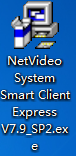 Pic 4.1.12 Double Click to enter setup process.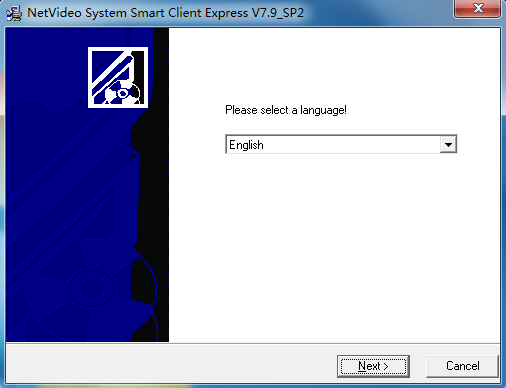 Pic 4.1.23 Select language, click “Next”.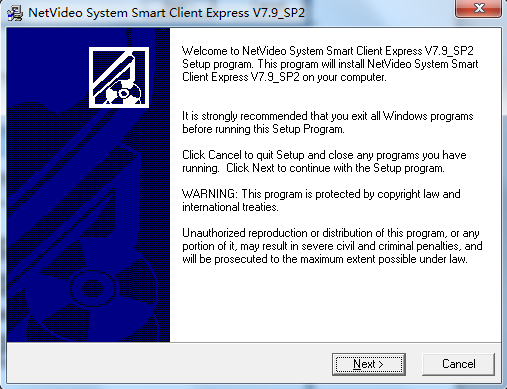 Pic 4.1.3Default setup folder is in Disk C, it is available for customized setup folder, click “Next” to the end.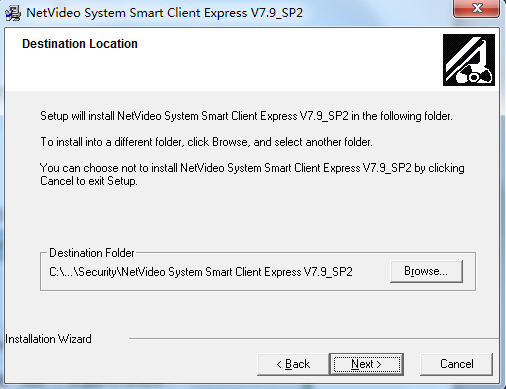 Pic 4.1.4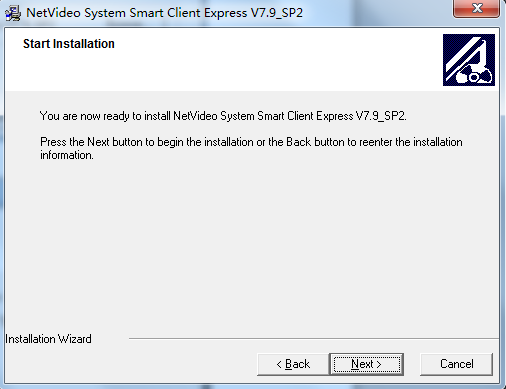 Pic 4.1.5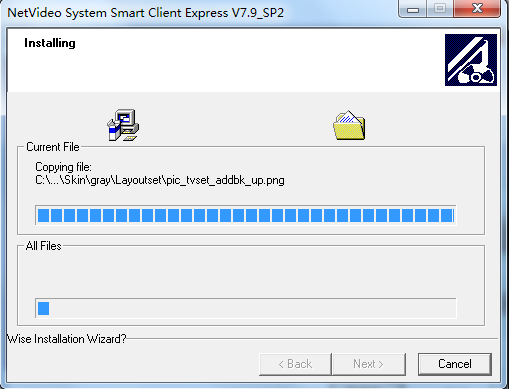 Pic 4.1.6If it is the first time to install, please install C++, like pic 4.1.7; if installed before, please select cancel and click finish, like pic 4.1.8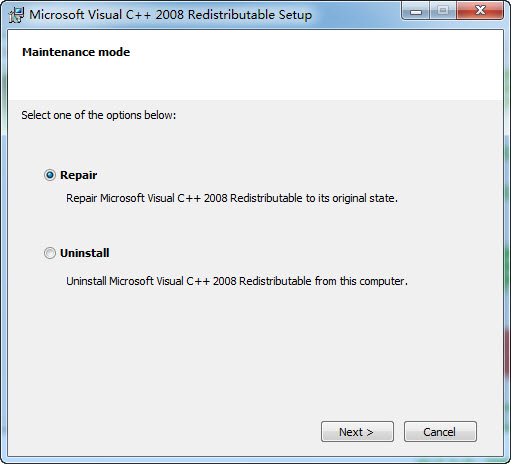 Pic4.1.7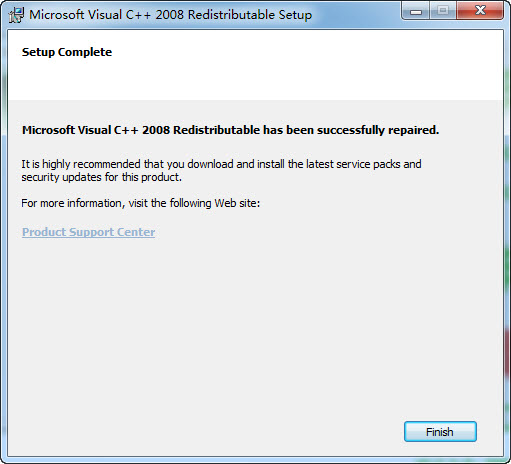 Pic 4.1.8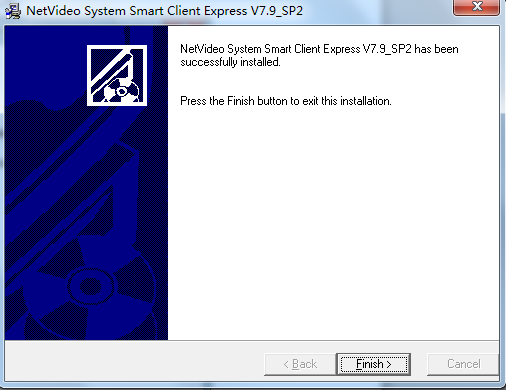 Pic 4.1.9Click confirm and finish installation.(Note: Please restart to finish installation.)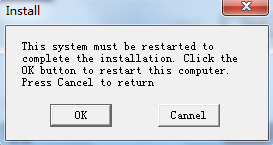 Pic 4.1.104.2 Software Uninstallation  1 Select “start”.> “All Program”.> “Security” .> “NetVideo System Smart Client Professional V7.9”.>”Uninstallation”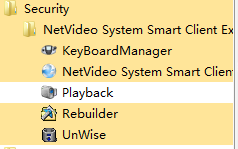 Pic 4.2.12 Click “OK”, the uninstallation program will terminate the running software of all related Net Video programs to continue the uninstallation process.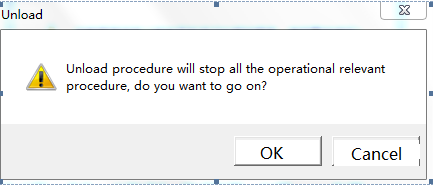 Pic 4.2.23 Click “Next”-> “Finish” according to the instruction to finish the uninstallation.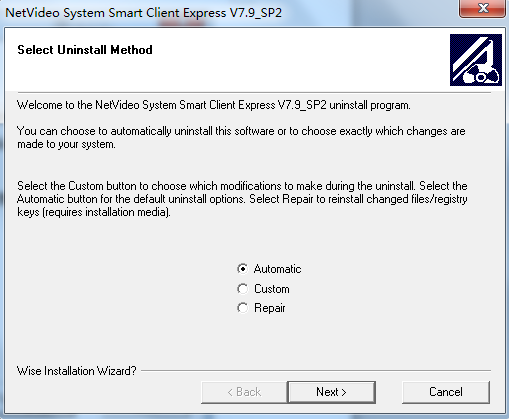 Pic 4.2.3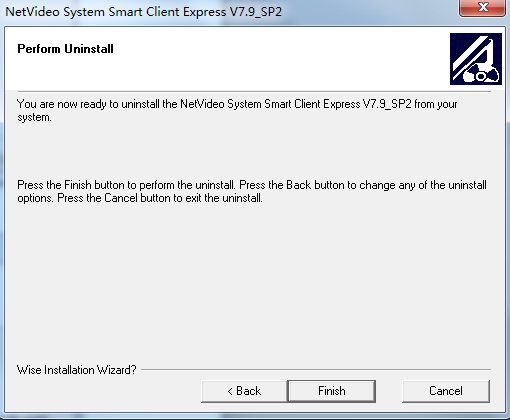 Pic 4.2.45. Login and setup5.1 LoginDouble click  entry to login interface, like pic5.1.1 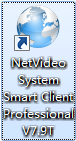 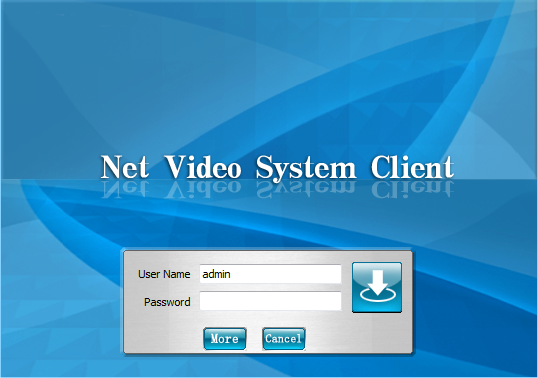 Pic 5.1.1Note: The default user’s name and password is: admin 1111[Entry to system setup]Input correct user’s name and password.[Advance]Click advance to modify password.[Cancel]Click cancel to close NetVideo login interface.5.2 SetupInput correct user’s name and password, click to entry NetVideo interface.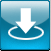 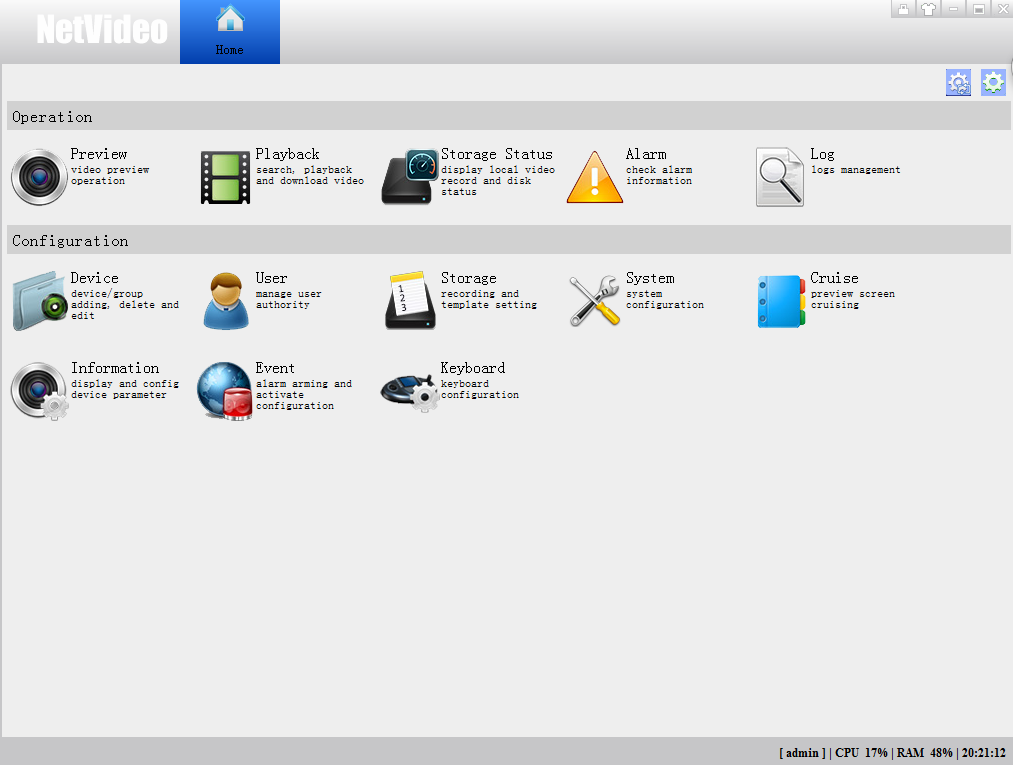 Pic 5.1.2Function include: preview, playback, storage status, alarm, log, device, user, storage, system, cruise, information, event and keyboard.User can divide group according to demand and click  entry to interface like pic 5.1.3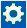 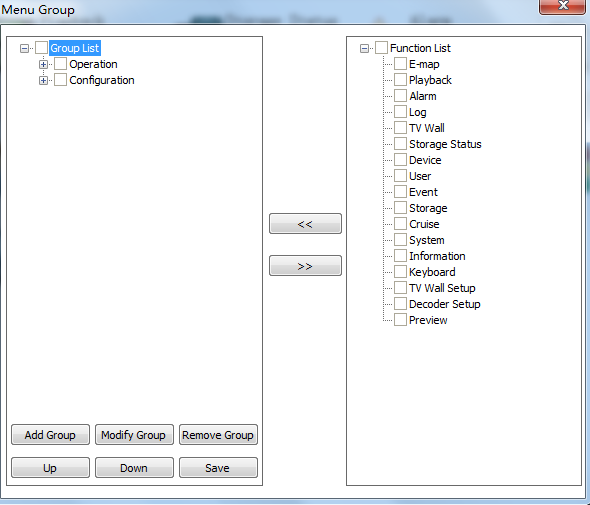 Pic 5.1.3Add information of modify group according to user’s demand. Eg. Remove group and add wall group. Like pic 5.1.4 and 5.1.5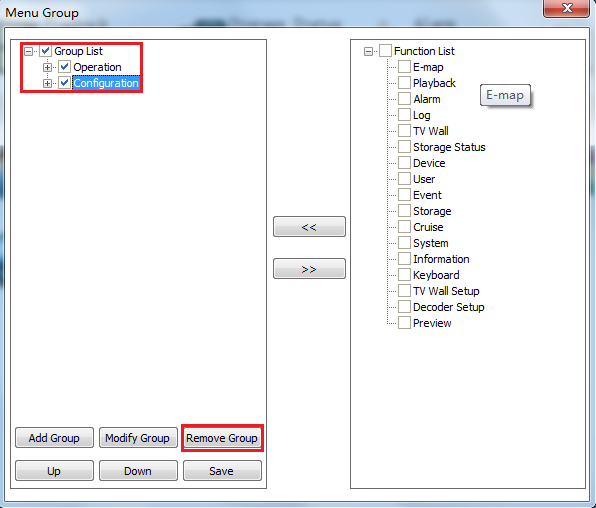 Pic 5.1.4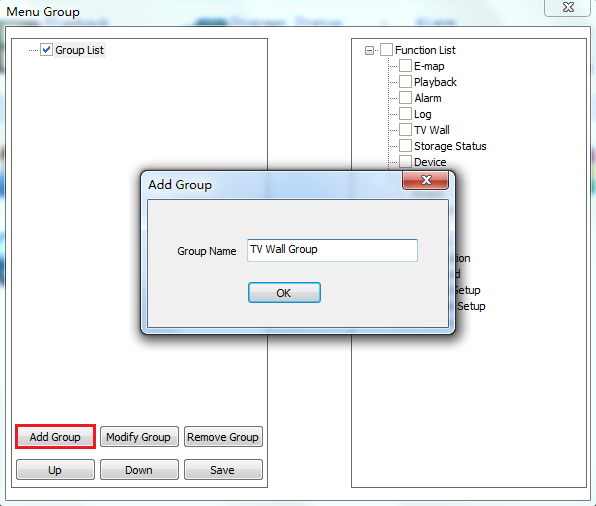 Pic 5.1.5In the left select TV wall group and in the right select needed function to group. Like pic 5.1.6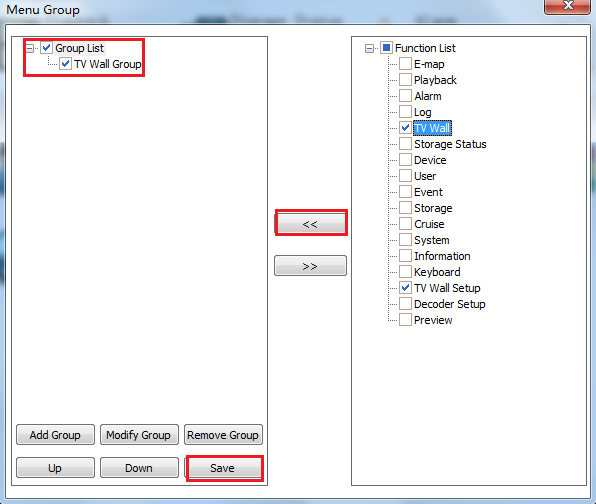 Pic 5.1.6Save setup like pic 5.1.7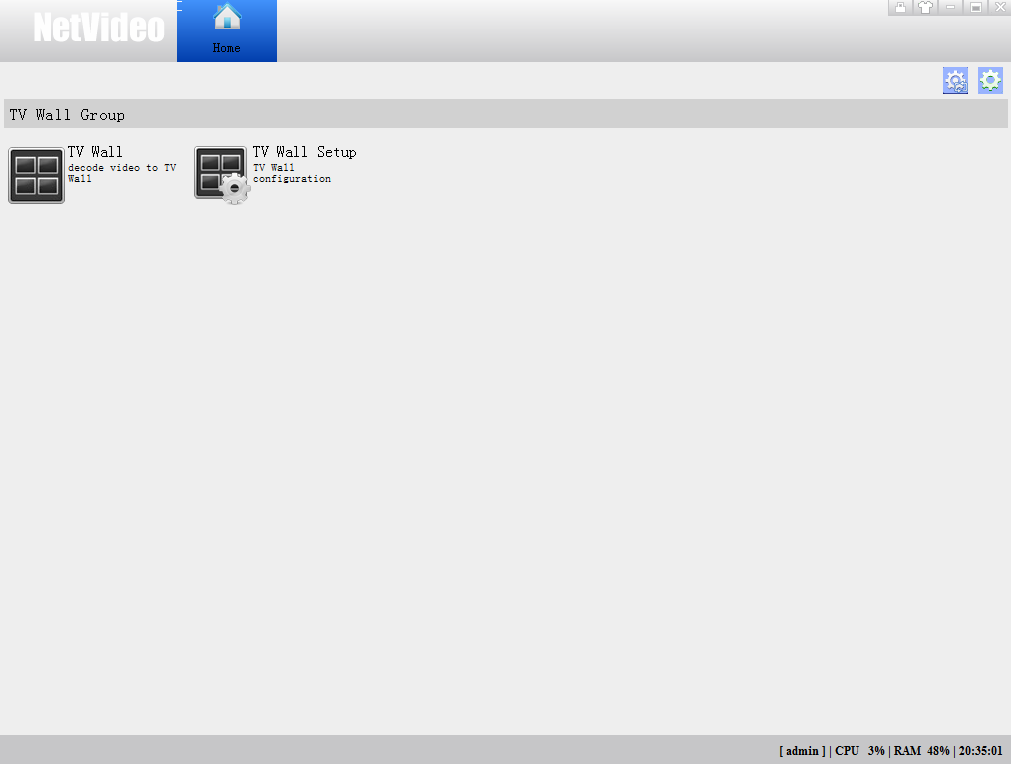 Pic 5.1.7Add different group according to function, and modify or cancel group, click save like 5.1.8 and 5.1.9.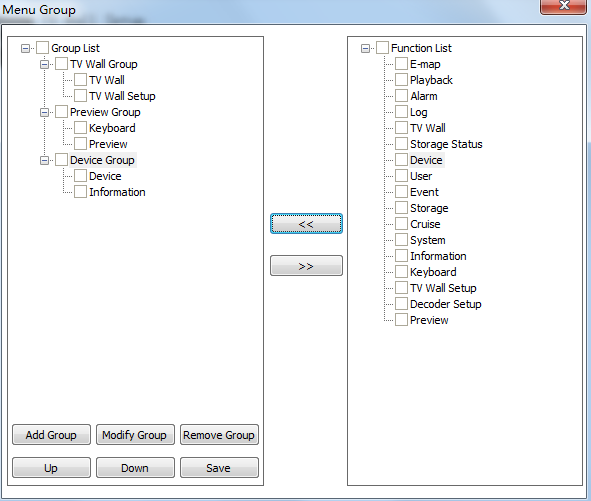 Pic 5.1.8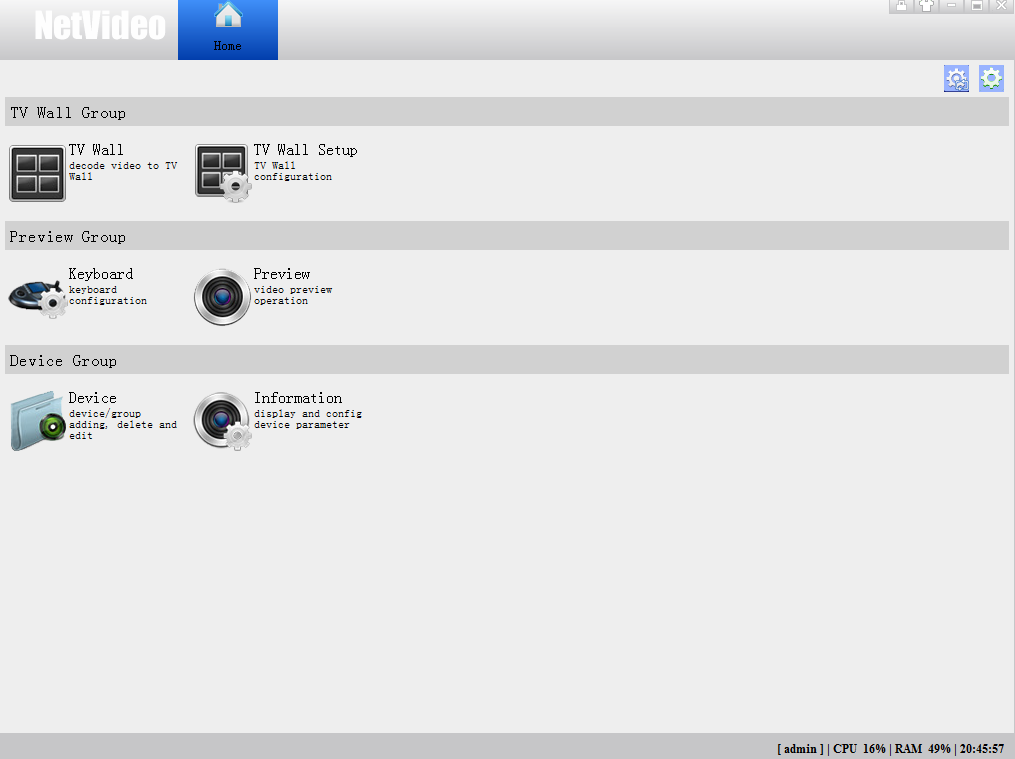 Pic 5.1.96. Device management 6.1 Device management6.1.1 Encode device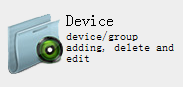 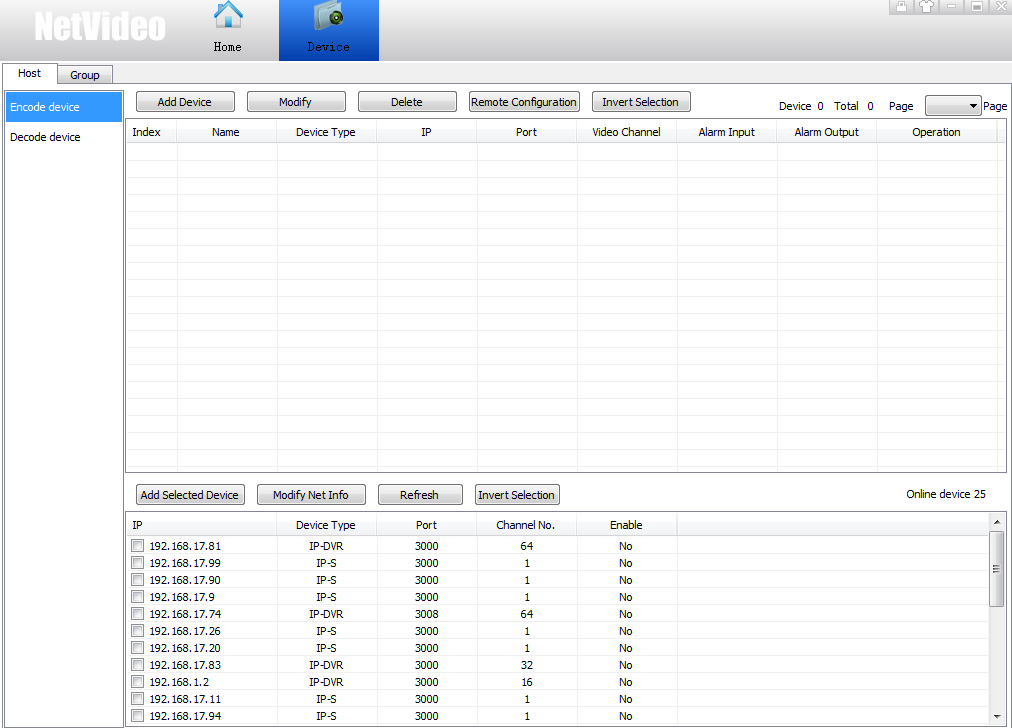 Pic 6.1.16.1.1.1 Add DeviceThere are two ways to add device, manual add and auto add.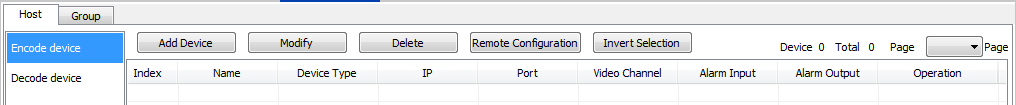 Pic 6.1.2Manual AddClick [Add Device] to show you following window.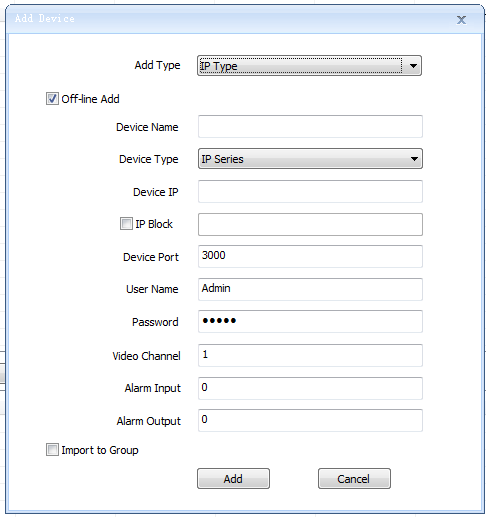 Pic 6.1.3[Off-line Add] Check it to add off-line device. [Device Name] Give a name to device. Following characters are restricted, such as, ~!#$%^()=[]{},":;'<>?*`+/\&[Device Type] Normally choose IP Series to add Myvideo device. [User Name] Add device’s user name.[Password] Add device’s password.[Video Channel] Add total channels under the device.[Alarm Input] Add total channels of alarm input ports.[Alarm Output] Add total channels of alarm output ports.[Import to group] System will automatically add the device into customized list and distribute a group with same name as device. Various mode settingsIP mode[Device IP] Add device IP[IP segment] Allow you to batch add device IP. For example, if you enter 1.1.1.1 in [Device IP] and enter 1.1.1.20 in [IP segment], then the system will add 20 devices IP from 1.1.1.1 to 1.1.1.20.[Port] Add device communication port. Proxy information[Proxy type] includes [General Proxy] and [Middleware Proxy][General Proxy] includes information such as [Device Address] device IP, [Device ID] null, [Proxy ID] Proxy server IP, [Proxy Port] Proxy server port. See pic 6.1.4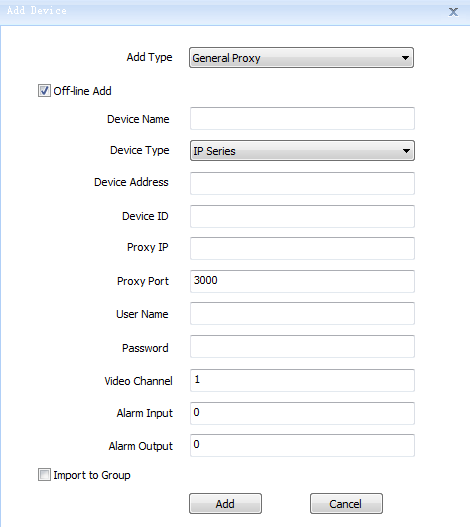 Pic 6.1.4[Middleware Proxy] includes [Device ID] device ID on the middleware server, [Client MS ID] [Client MS IP] [Client MS Port] [Server MS ID] [Server MS IP] see Pic 6.1.5Note[Device ID] must be filled in manually and ensure it is same as ID in the middleware. 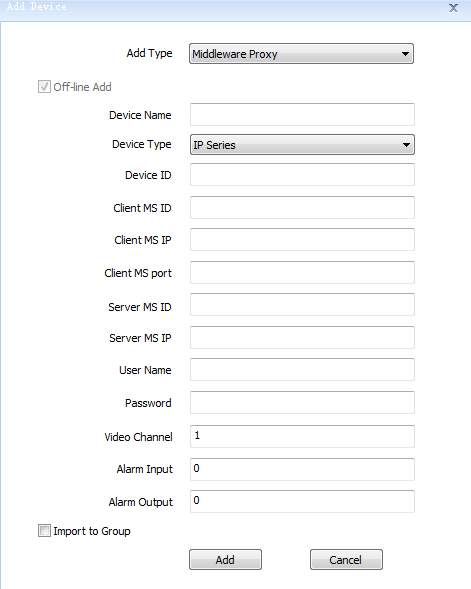 Pic 6.1.5DNS InformationThere are 4 types of DNS, including [Standard DNS] [Special DNS] [Own Device DNS] [Active][Standard DNS] Device use standard DDNS. It needs to fill in DNS name and device port. See Pic 6.1.6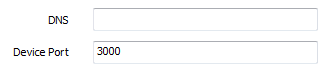 Pic 6.1.6[Special DNS] see Pic 6.1.7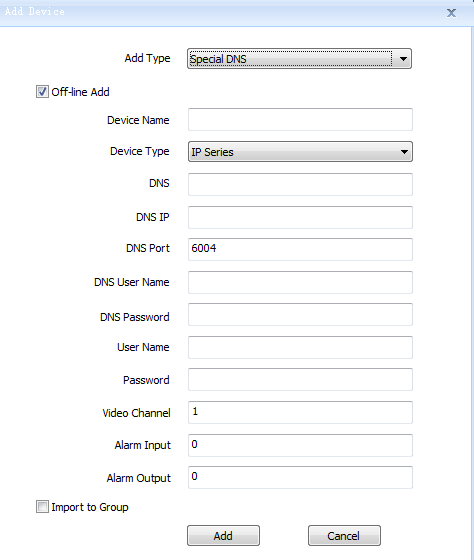 Pic 6.1.7[Myvideo DNS] Same settings as special DNS. But it doesn’t need to set DNS IP and DNS port. There are default specifications in the system.[Active] It must fill in [Device ID] [Directory Host IP] [Director Host Port] [DNS User Name] and [DNS Password]. See Pic 6.1.8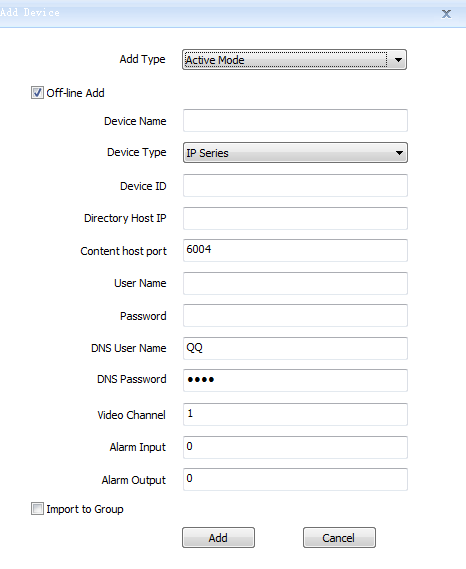 Pic 6.1.8Auto-add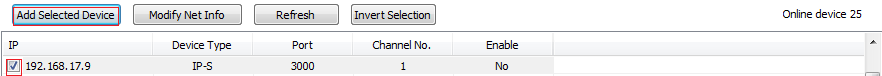 Pic 6.1.9If it shows “Enable-NO” in the device list, it means this device is not added yet. Check not added more than one devices, and click “Add Selected Device”, then it will pop-up a mini window where you can enter user name and password (suggest to use same password once several devices). See Pic 6.1.10 NoteIf there are wrong information including user name, password or port, it would lead to fail to batch add.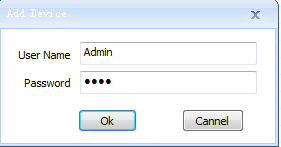 Pic 6.1.10When you success to add, the system will show you a tips which tell you which ones are failed to add. See Pic 6.1.11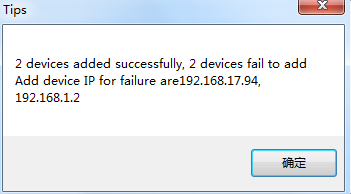 Pic 6.1.116.1.1.2 Modify device information Check the devices you want to choose and then click [Modify]. See Pic 6.1.12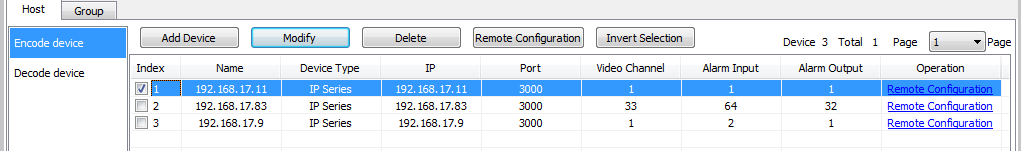 Pic 6.1.12It shows the modify interface. See Pic 6.1.13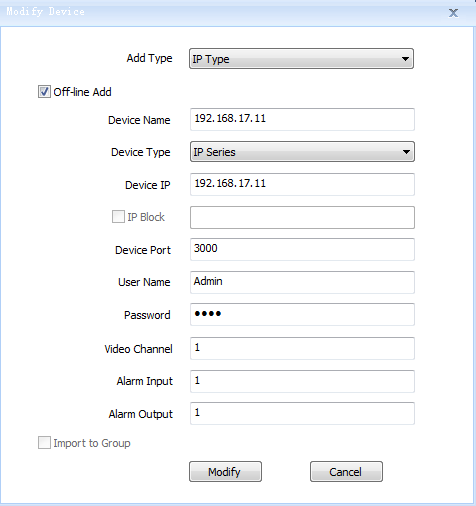 Pic 6.1.13It shows all device information, modify the information you want and then click [Modify] 6.1.1.3 Delete deviceCheck the devices and click [Delete]. See Pic 6.1.14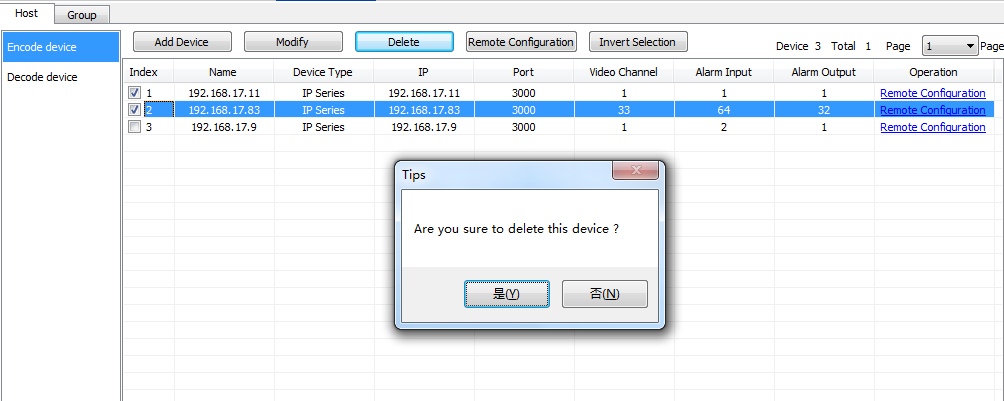 Pic 6.1.146.1.1.4 Search DeviceSelect [Group] and enter device name at the left device list to find location of device. See Pic 6.1.15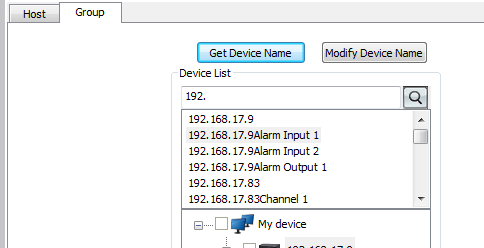 Pic 6.1.156.1.2 Video Channel6.1.2.1 Check and modifySelect [Group], and check device channels in the device list and click [Modify]. See Pic 6.1.16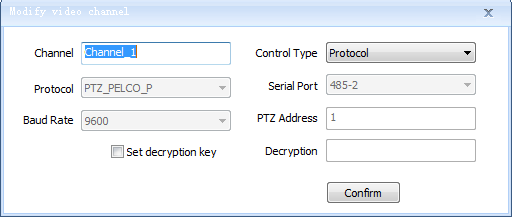 Pic 6.1.16[Channel] Enter channel name.[Control Type] Protocol and transparent channel for choice. If use Myvideo device it suggests to select transparent channel.[Protocol] There are 6 types of protocol, including PTZ_PELCO_P, PTZ_PELCO_D,   PTZ_TC615_P, DOME_PELCO_P, DOME_PELCO_D, DOME_PLUS. Ensure the protocol in the software should be same as what you set in the PTZ.[Serial Port] There are 5 ports for choice, including 232, 485-1, 485-2, 485-3, 485-4.Ensure the serial port in the software should be same as what you set in the PTZ.[Baud Rate] Ensure the baud rate in the software should be same as what you set in the PTZ.[PTZ address] Enter any pic from 1-256. Ensure the address in the software should be same as what you set in the PTZ.[Decryption] The user can choose if decrypt the video which it is encrypted in IE setting.[Set Decryption Key] Set content of decryption key. 6.1.2.2 Add and Delete6.1.2.3 Get device name Select the device or channel in the list and click [Get device name]. See Pic 6.1.17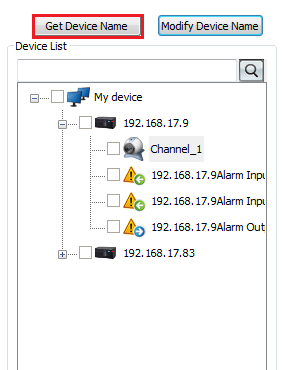 Pic 6.1.176.1.3 Alarm Port6.1.3.1 Check and modify Select [Group] and check alarm input or output of device in the list, then click [Modify]. See Pic 6.1.18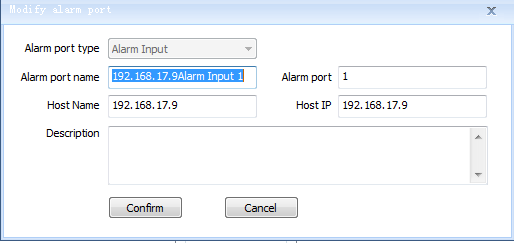 Pic 6.1.18[Alarm port type] Alarm input and alarm output for choice.[Alarm port name] Customized name.[Alarm Port] Customized port. But it cannot be duplicated as the port in use.[Host Name] Irreversible.[Host IP] Irreversible.[Description] Remark some words for this alarm port. 6.1.3.2 Alarm port add and delete 6.1.4 Group Management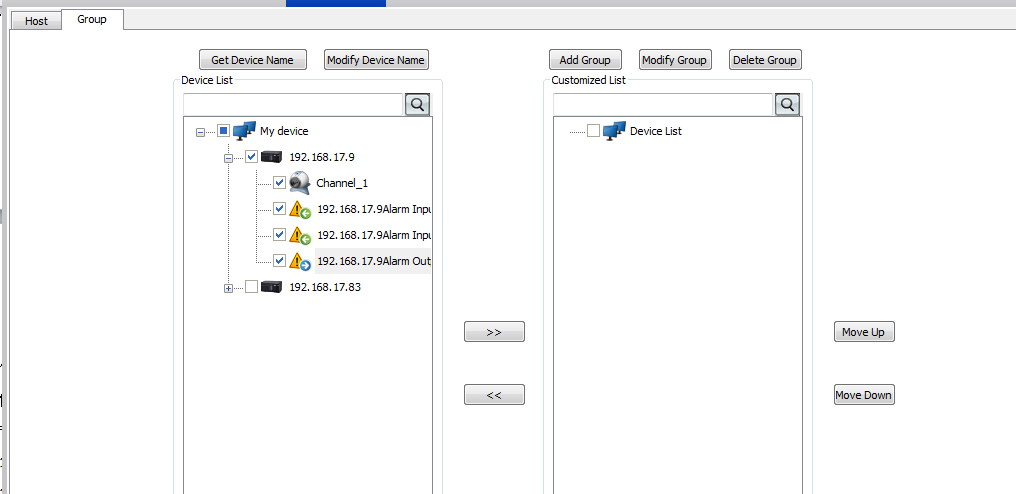 Pic 6.1.19Device list at the left displays all added device information. Customized list at the right displays the customized group information. It allows the user to add device from device list at left to group list at right to make it easier for management.For example, there is a 10.30.20.192 device in the left list, the steps are as below.Check 10.30.20.192 channel in the left list.Check the customized group in the right list.Click  to add.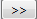 Or use mouse to drag 10.30.20.192 channel into right list. See Pic 6.1.20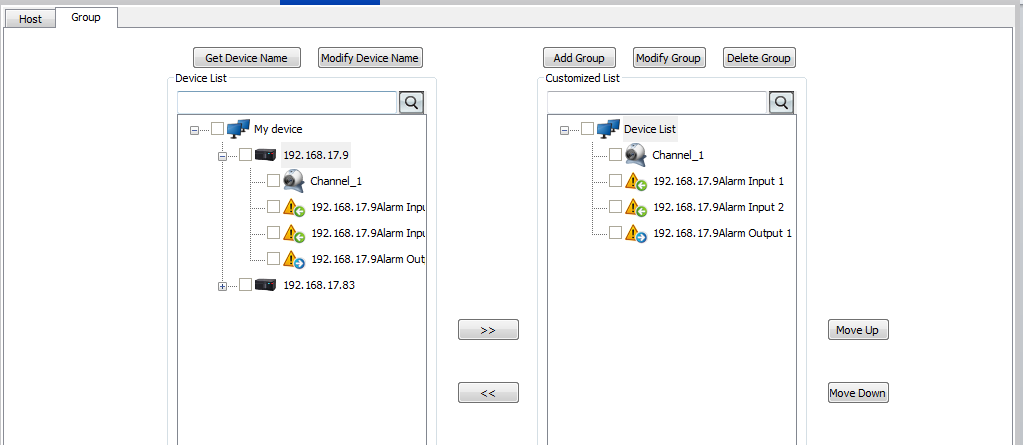 Pic 6.1.20It is in the same way to click  or drag the device out of the customized list to delete it.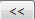 Note: The customized group information is loaded in the device list in the client. If you want to see a channel in the client, you have to add it into the group.6.1.5 Remote ControlClick a device and click [Remote Configuration] to go to IE configuration page. See Pic 6.1.21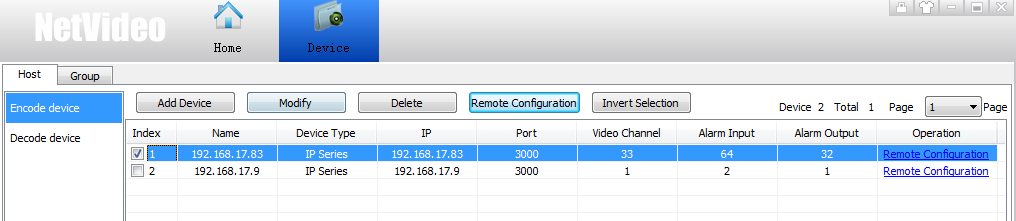 Pic 6.1.216.1.6 Auto-search DeviceSee device list Pic 6.1.22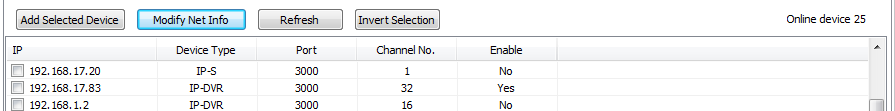 Pic 6.1.22[Add Selected Device] Check device an click add selected device to auto-add in device list.[Modify Net Info] Modify device network information, including IP address and port. See Pic 6.1.23[Refresh] Refresh device information.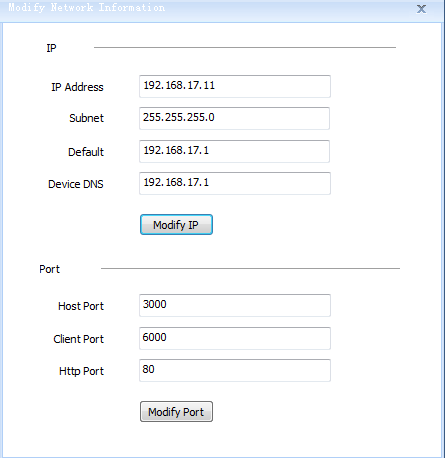 Pic 6.1.236.2 User Management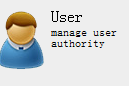 Show all user information (admin user only can modify password, can’t be deleted)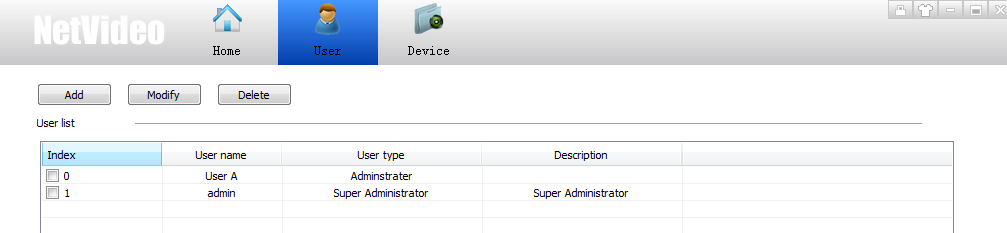 Pic  6.2.16.2.1 Add UserClick [Add] into add user page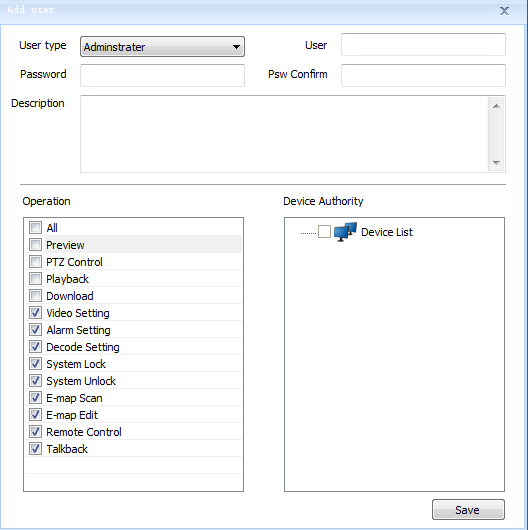 Pic 6.2.2[User Type]Administrator or operator[User]User name（not include  ~!#$%^()=[]{},":;'<>?*`+/\&）[Password]input password[Pwd Confirm]confirm passwordNotice: It can setup authority of current user to control single or multiple device6.2.2 Edit UserSelect one user, double click the user or click[Edit] into edit page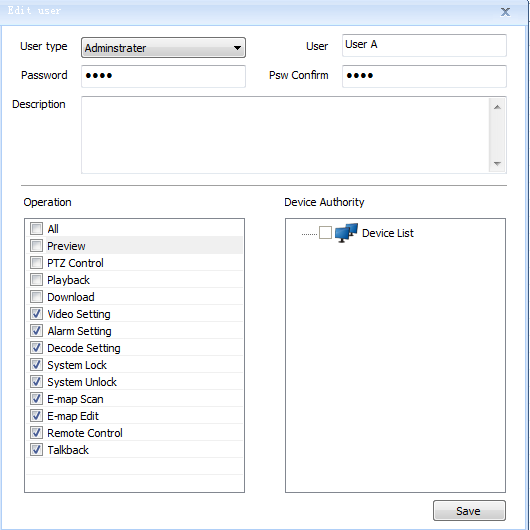 Pic 6.2.3Administrator can edit name, password and authority. 6.2.3 Delete UserSelect one or multiple users, click[Delete] to delete user account.6.3 Storage6.3.1 Recording and Template setting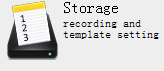 [Storage] - [Template management]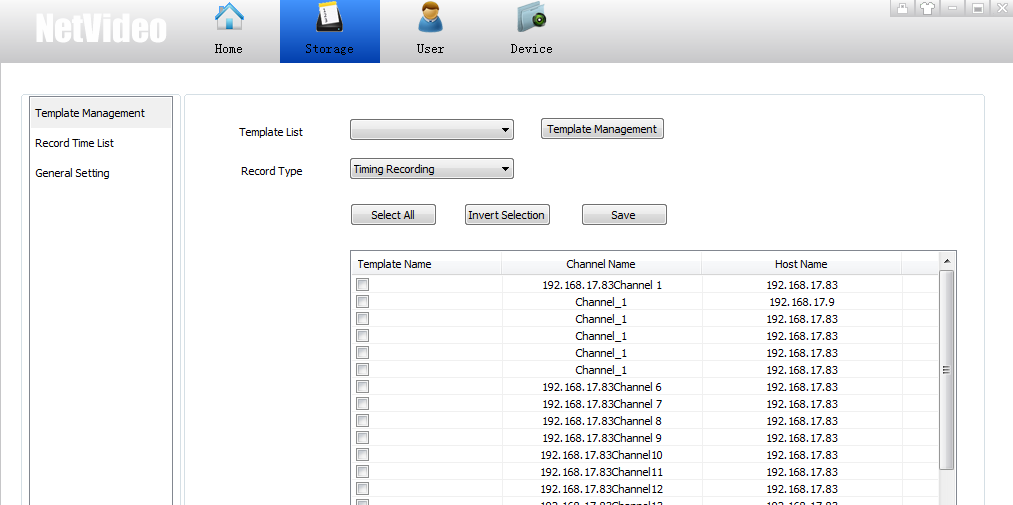 Pic 6.3.16.3.1.1 Template Management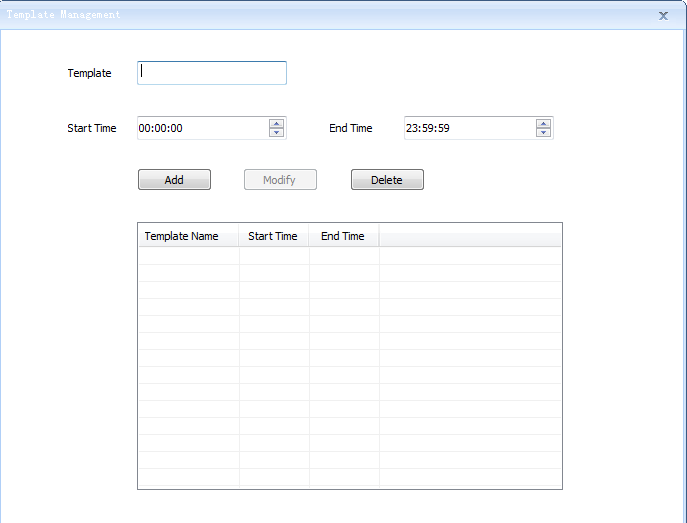 Pic 6.3.2[Template] template name (name can’t contains ~!#$%^()=[]{},":;'<>?*`+/\&)[Start time] The template start time[End time]The template end timeAnd click[Add].6.3.1.2 Template ModifySelect one template, edit the template information, and[Modify]6.3.1.3 Template DeleteSelect one template, click[Delete], confirm delete. 6.3.1.4  Template Application [Record type] provides 5 kinds of alarm include timing record, motion detection alarm record, port alarm record,  lost alarm record and other alarm record. 6.3.2 Record time list setupLeft side shows all templates, right side shows the template chosen. 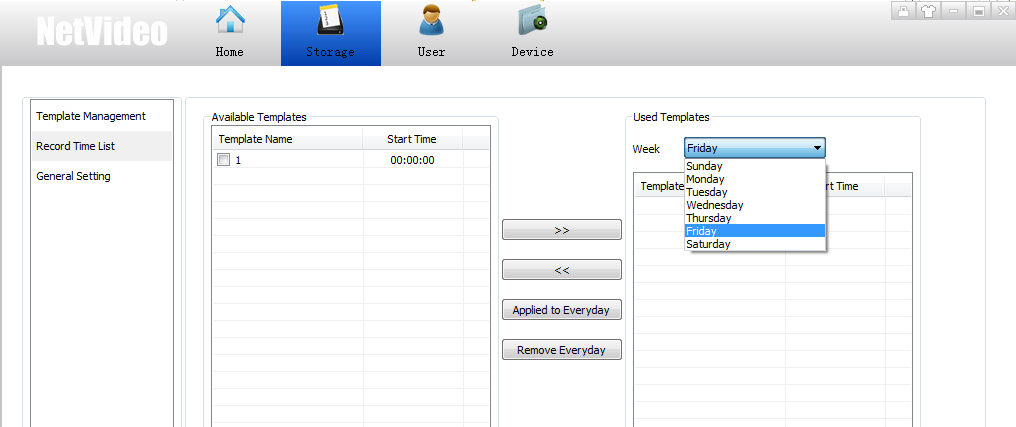 Pic 6.3.3User can select template in left side and choose certain date in[Date], and thenclick.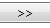 6.3.3 General setting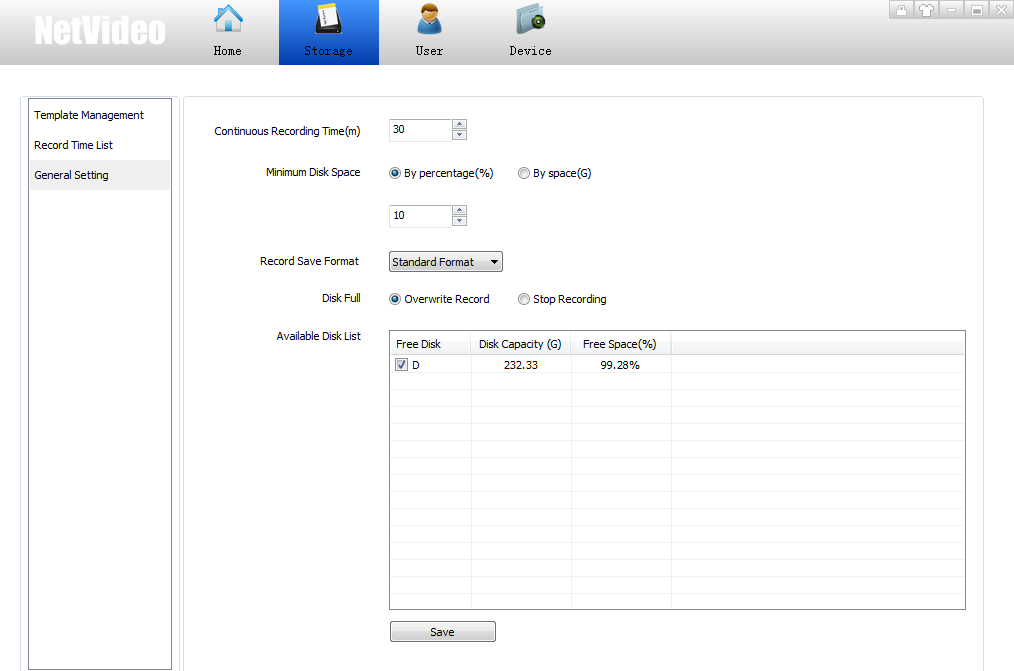 Pic 6.3.4User select local disk in disk list, setup record time, dish percentage, and save.6.4 Decode device setup6.4.1 Decode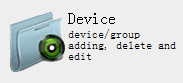 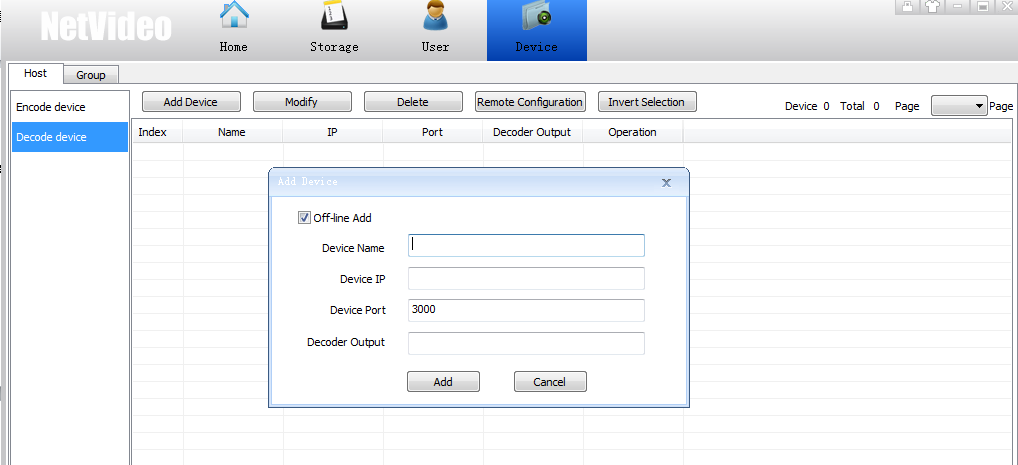 Pic 6.4.1[Device name]User name（not include  ~!#$%^()=[]{},":;'<>?*`+/\&）[Device IP] add decoder IP。[Port]decoder port。[decode output]decoder output number Intelligent Add Search decoder in LAN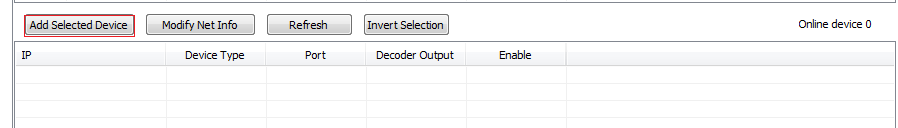 Pic 6.4.2[Modify] modify decoder information[Delete] delete decoder[Remote configuration] login IE of decoder 6.4.2 TV Wall Setup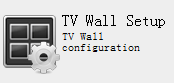 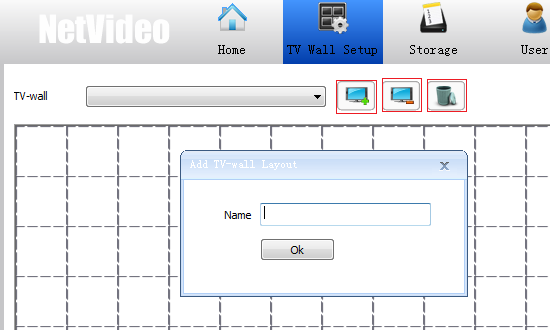 Pic 6.4.3[Add] click and add one TV wall[Modify] Modify the chosen TV wall name[Delete] delete chosen TV wall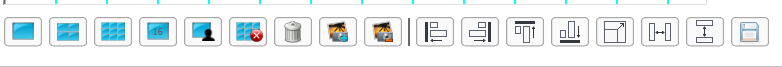 Pic 6.4.4Select screen numbers (1/4/9/16/customerized); select one piece or select multiple pieces by pressing Ctrl and click[Delete] to delete the screens, click[clear] to delete all screens. [upload background picture] user can add or replace background picture. [delete background picture] user can delete current background picture. User can setup screen position by [Left], [Right],[Up],[Down],[Same size] (select one TV wall as standard, and then select other TV wall to become same size),[horizontal Equidistant] and[Vertical Equidistant][Save] to save current display solution. 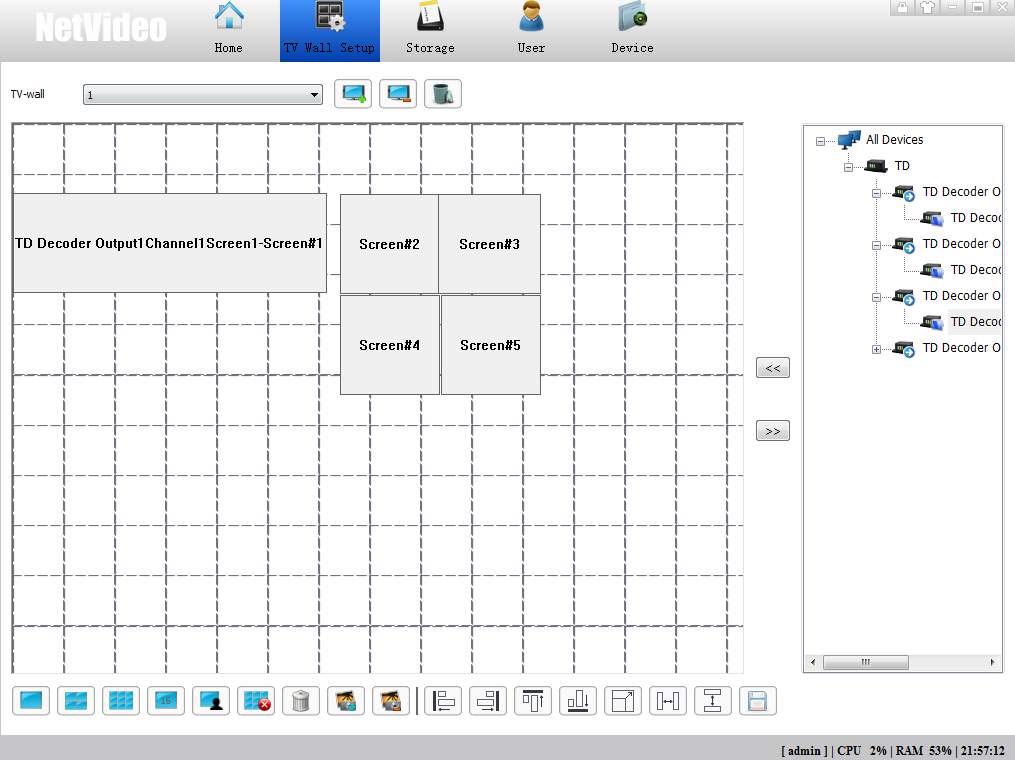 Pic 6.4.5Select one piece TV wall screen, link with decoder channel. 6.4.3 Decoder Setup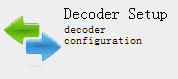 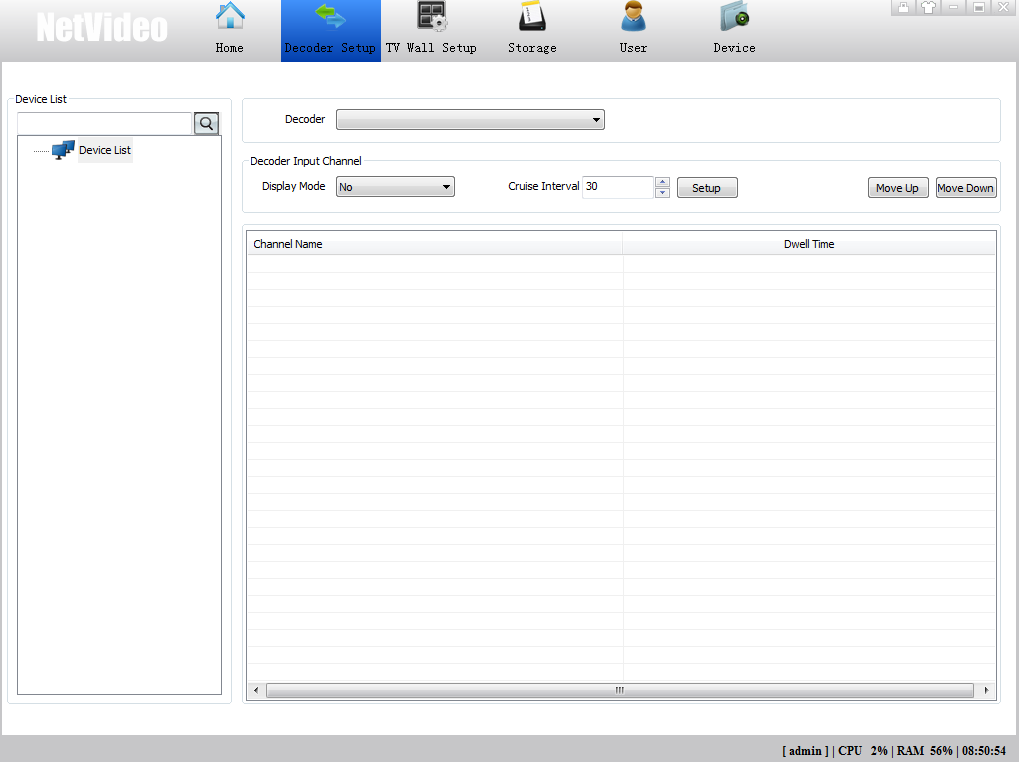 Pic 6.4.6Step of setting output: first add [decoder], select[decode output channel],[display mode] and setup[cruise interval].(Notice： all device must be with IP address)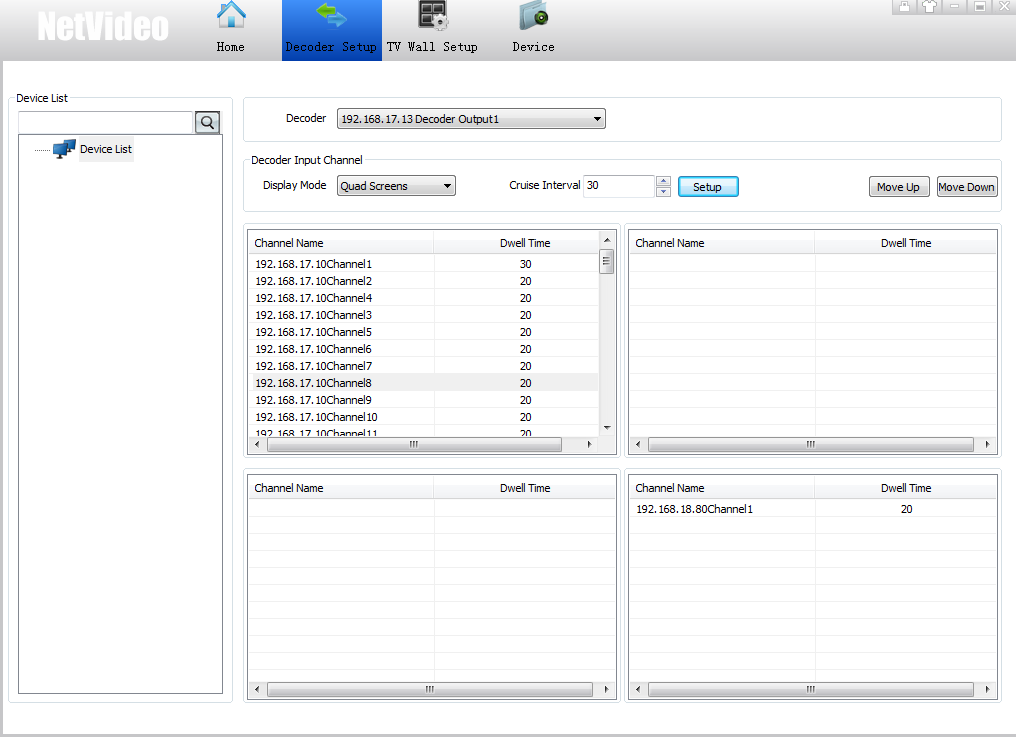 Pic 6.4.72）modify cruise interval time and[save].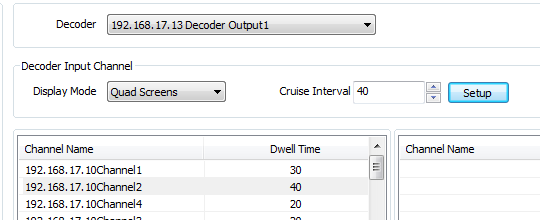 Pic 6.4.8Offline switch and stop: click right button, select [offline cruising]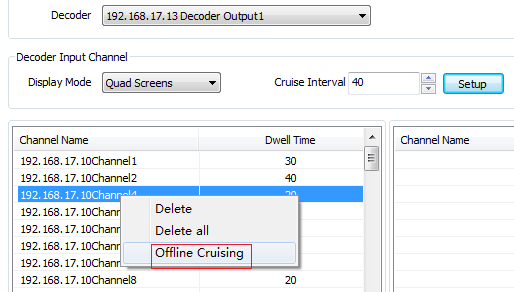 Pic 6.4.9Setup [display mode] to modify decode output screen numbers. 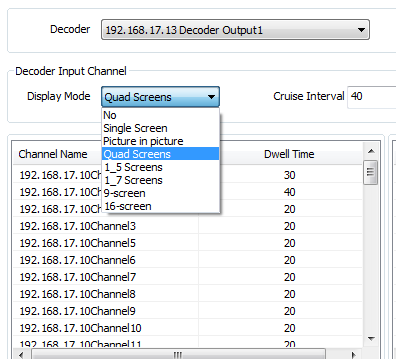 Pic 6.4.106.5 Cruise6.5.1 Video Liveview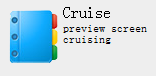 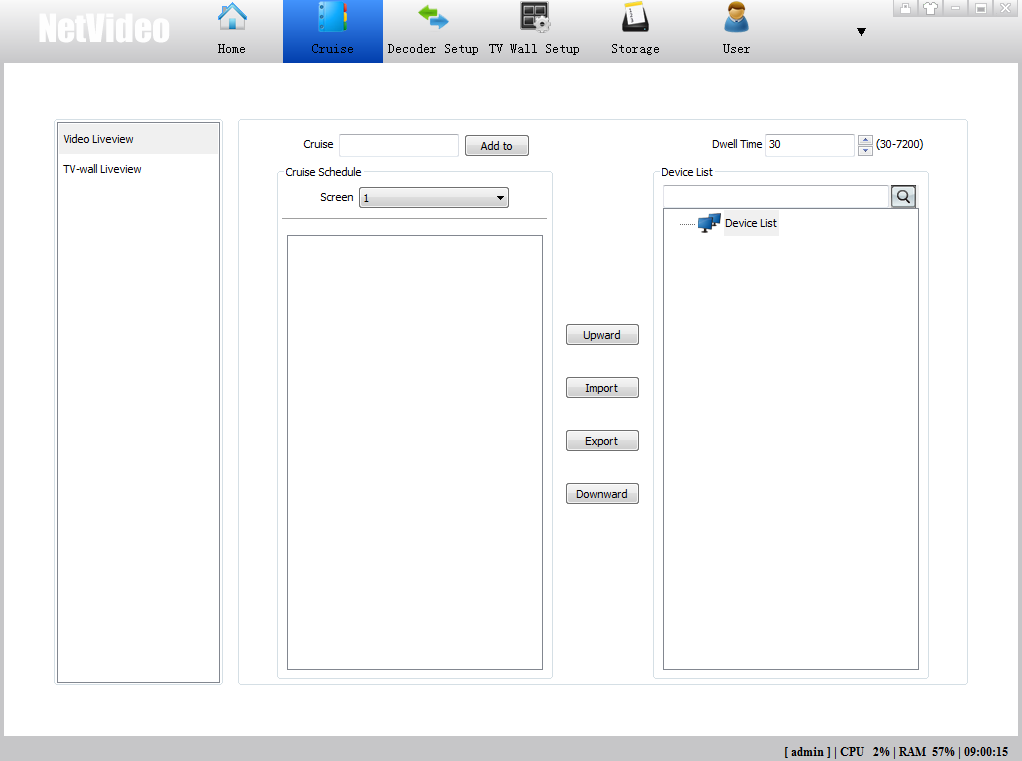 Pic 6.5.1[Cruise] user can setup switch method. [Cruise schedule] setup name and click[add].[screen]same as NetVideo[Video liveview]window number. Click right button on the cruise schedule to edit it.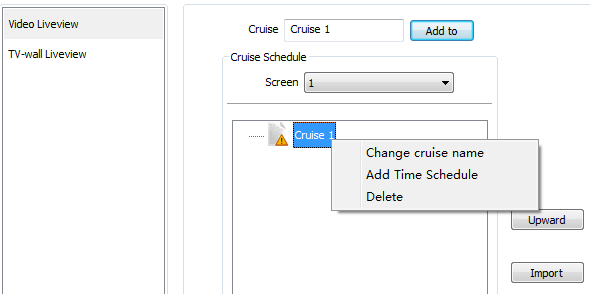 Pic 6.5.2[add time schedule] user can edit time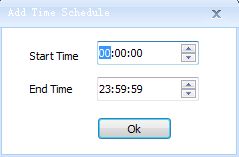 Pic 6.5.3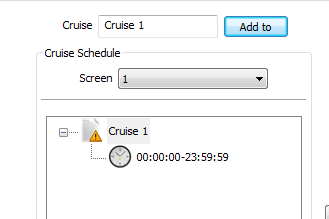 Pic 6.5.4And input the video dwell time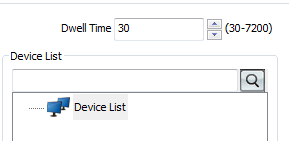 Pic 6.5.56.5.2 TV Wall PreviewTV wall preview interface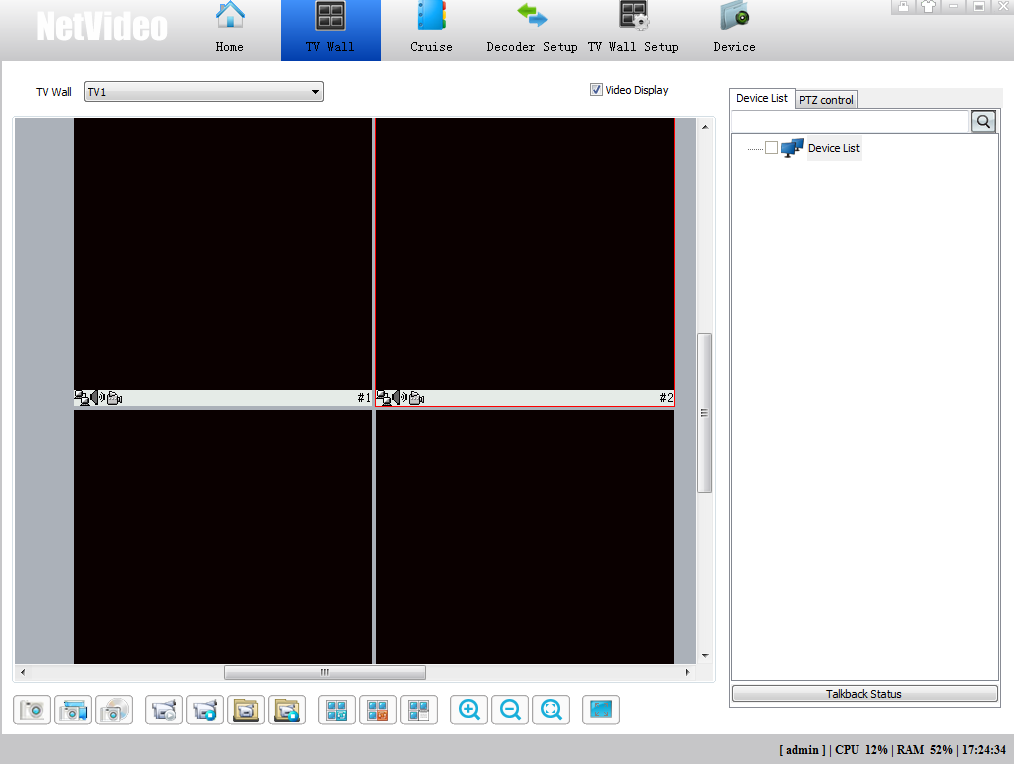 Pic  6.5.26.6 Event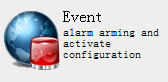 [Event]: Set alarm and activate configuration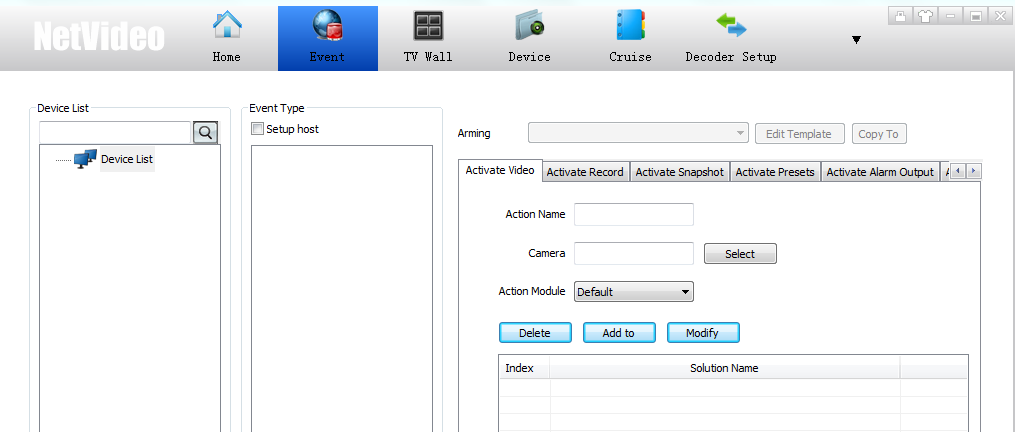 Pic  6.6.1Select channel and event type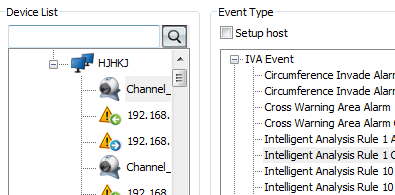 Pic  6.6.2Add arming time: 24 hours arming, or edit template to set week and time period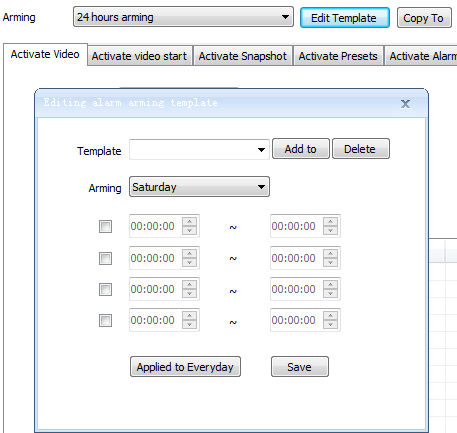 Pic  6.6.3Applied to everyday or save to active the arming time6.6.1 Add Alarm Type6.6.1.1 Activate Video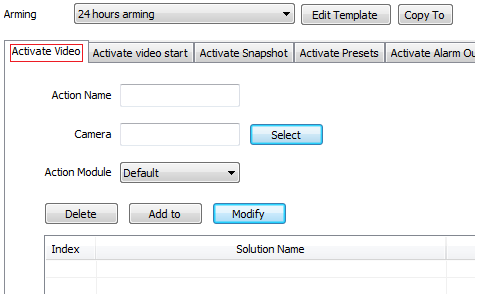 Pic  6.6.4[Action Name]: Enter name, can’t be symbol as ~!#$%^()=[]{},":;'<>?*`+/\&[Camera]Select active camera channel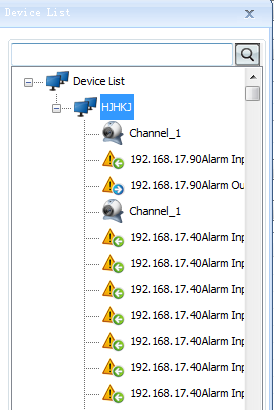 Pic  6.6.5[Active Module]:[Single]and[Full Screen]optional[Add to]: After setup, select add to complete6.6.1.2 Activate Video Start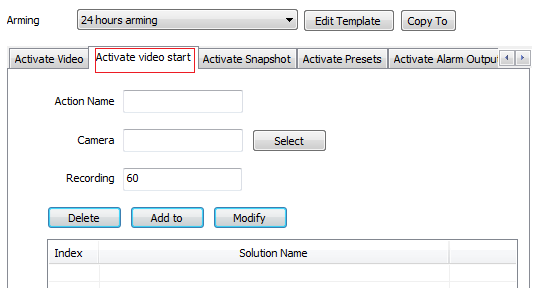 Pic  6.6.6[Action Name]: Enter name, can’t be symbol as ~!#$%^()=[]{},":;'<>?*`+/\&[Camera]Select active camera channelPic 6.6.7[Recording]: Set recording time, 5~7200s optional and default is 60s[Add to]: After setup, select add to complete6.6.1.3 Activate Snapshot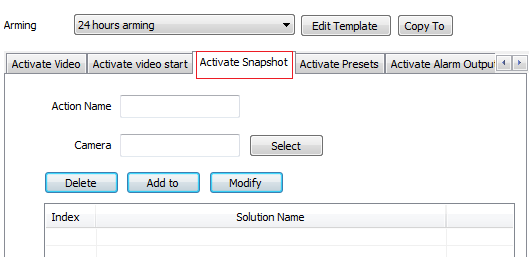 Pic  6.6.8[Action Name]: Enter name, can’t be symbol as ~!#$%^()=[]{},":;'<>?*`+/\&[Camera]Select active camera channelPic 6.6.9[Add to]: After setup, select add to completeNote: When activate snapshot, the camera should on preview.6.6.1.4 Activate Presets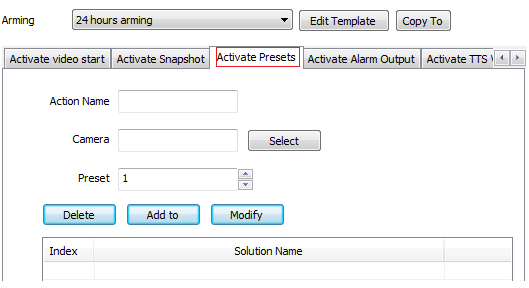 Pic 6.6.10[Action Name]: Enter name, can’t be symbol as ~!#$%^()=[]{},":;'<>?*`+/\&[Camera]Select active camera channelpic 6.6.11[Preset]: Select activate preset No.[Add to]: After setup, select add to complete6.6.1.5 Activate Alarm Output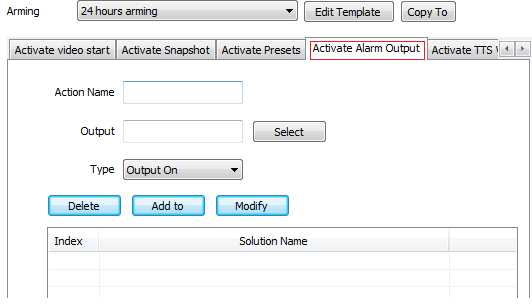 pic 6.6.12[Action Name]: Enter name, can’t be symbol as ~!#$%^()=[]{},":;'<>?*`+/\&[Camera]Select active camera channelpic 6.6.13[Type]: [Output On]and[Output Off]optional[Add to]: After setup, select add to complete6.6.1.6 Active TTS Voice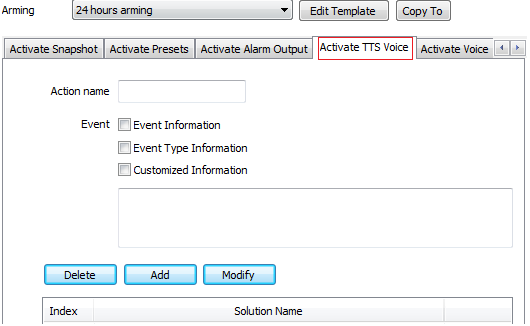 pic 6.6.14[Action Name]: Enter name, can’t be symbol as ~!#$%^()=[]{},":;'<>?*`+/\&[Event]: Set TTS voice, [Event Information], [Event Type Information] and[Customized Information]optional[Add to]: After setup, select add to complete6.6.1.7 Activate Voice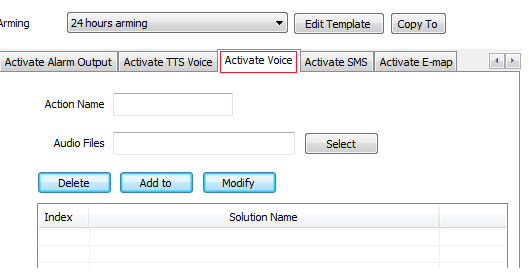 pic 6.6.15[Action Name]: Enter name, can’t be symbol as ~!#$%^()=[]{},":;'<>?*`+/\&[Audio Files]: Select the audio file of wav format [Add to]: After setup, select add to complete6.6.1.8 Activate SMS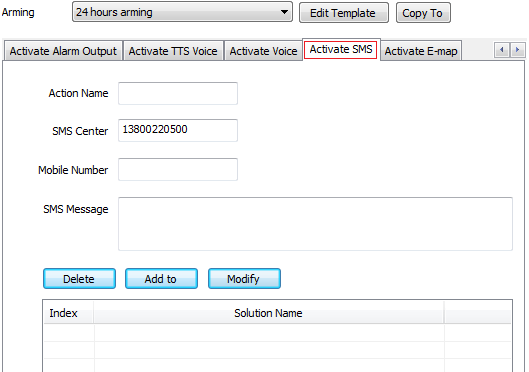 Pic 6.6.16[Action Name]: Enter name, can’t be symbol as ~!#$%^()=[]{},":;'<>?*`+/\&[SMS Center]: Default No. is 13800220500, it can be changed as real situation[Mobile Number]Enter the mobile number to receive the alarm information[SMS Message]Enter the short message [Add to]: After setup, select add to complete6.6.1.9 Activate E-map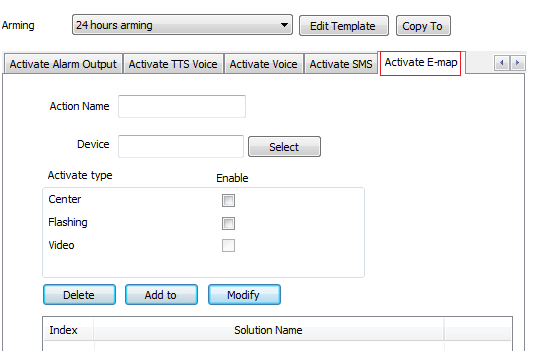 pic 6.6.17[Action Name]: Enter name, can’t be symbol as ~!#$%^()=[]{},":;'<>?*`+/\&[Device]Select active camera channelpic 6.6.18[Activate Type]: [Center],[Flashing] and [Video] optional, check to enable.[Add to]: After setup, select add to completeNote: When activate E-map, the camera should be added in it. 6.6.1.10 Related Configuration[Record Type]: [Timing Recording], [Motion Alarm Recording], [Port Alarm Recording], [Lost Alarm Recording] and [Other Alarm Recording] are optional.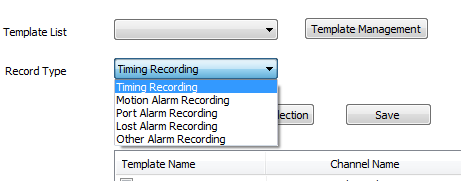 Pic 6.1.19Note: when [Setup Host], there are seven alarm type optional: [Disk Defection Aarm], [Disk Detection Alarm Clear], [Disk Full Alarm], [Disk Full Alarm Clear], [Illegal Log-on], [Offline] and [Online], the setup method is the same as above. 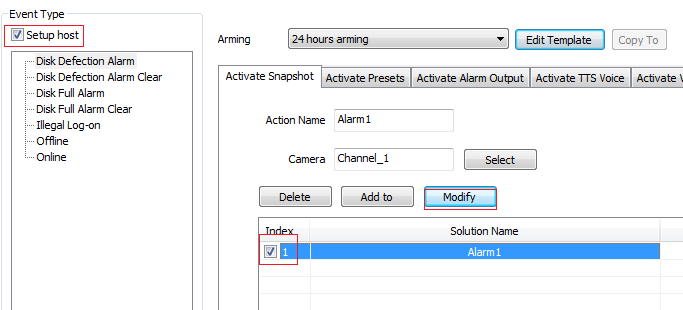 pic 6.6.206.6.2 Activate Type Modify[Modify]: Select the action name in the list, and modify the information needed, select the [Modify] to complete.6.6.3 Activate Type Delete[Delete]: Select the action name in the list need to delete, and the tips will pop-up, select yes or no to confirm delete or not.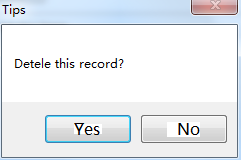 Pic 6.6.206.6.4 Copy the Activate Type[Copy to]: Select the arming time or activate action and camera channel, then confirm to check the detailed information.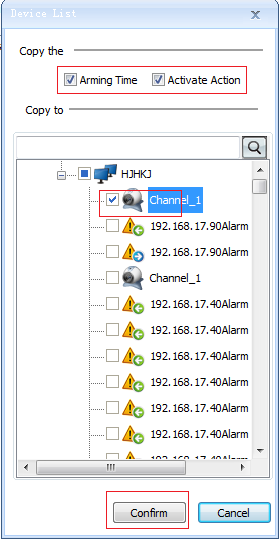 Pic 6.6.216.7 System Settings Instruction6.7.1 General setting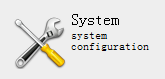 System configuration buttonClick[General setting]enter the setting interface, as shown in pic 6.7.1.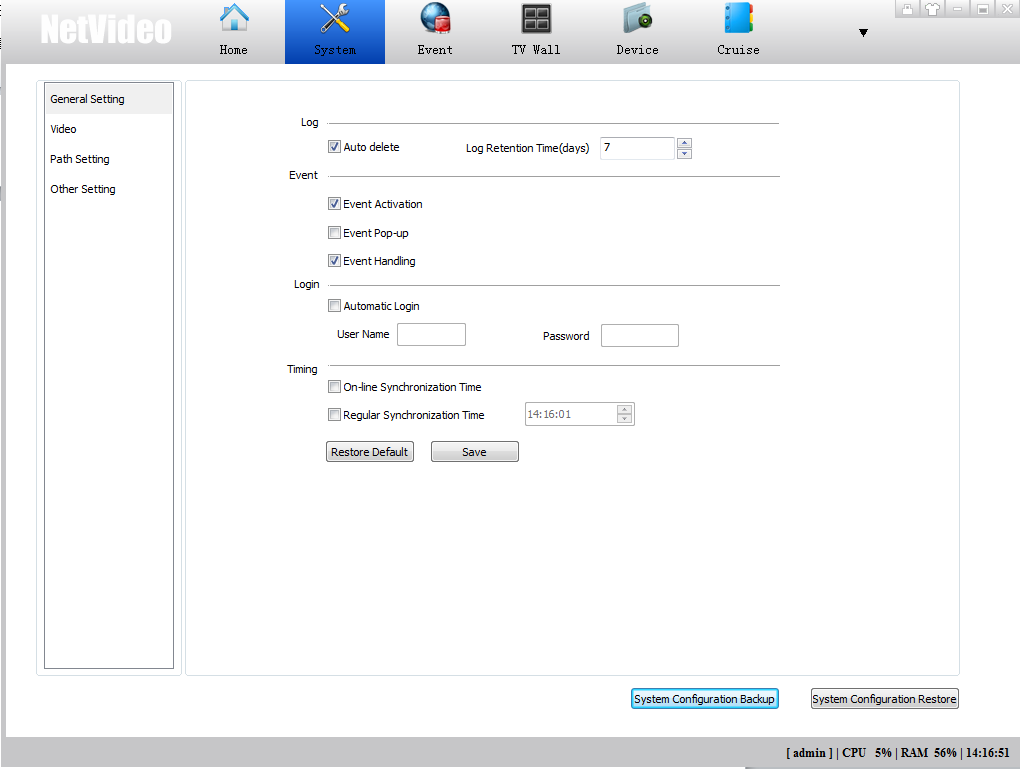 6.7.1[Auto delete]The user can set the log retention days, the log information will be automatically deleted when information reaches the specified days.[Event]User can set up the Event processing[Login]after checked, user fills in the [user name] and [password], the NetVideo will be activated automatically when the operating system started.[Timing]User can choose“on-line Synchronization Time “with PC, or “Regular synchronization time” with PC .Then click [Save].[System Configuration Backup]Export system devices and related configuration information.[System Configuration Restore]to restore a system configuration state.6.7.2 Video Click[Video]enter the video related interface, as shown in pic 6.7.2.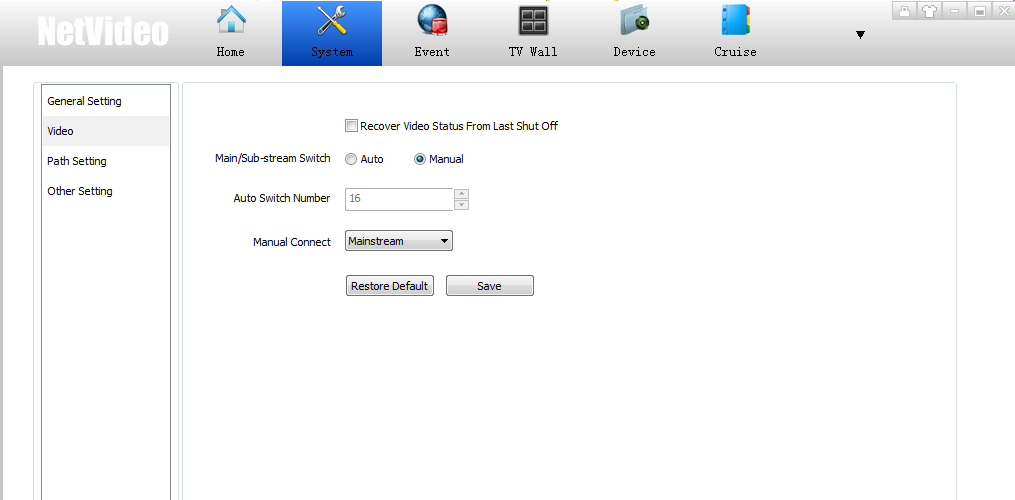 Pic 6.7.2[Recover Video Status From Last Shut Off]Check it, next time it will automatic connection last closed Video preview when start the software. [Main/Sub-Stream Switch]Set the switch split screen number, when the client video browsing interface more than set no., the connected channels video default connection sub (deputy) stream. Such as the split screen can be set up to 4, but the client video browsing window for 3 * 3, more than split screen no., it will connect the video to Sub stream default in the 3 * 3 windows. .Check to make the split screen numbers available.[Restore Default]Restore the user's last saved configuration.6.7.3 Path SettingEnter the [path Setting] interface, as shown in pic 6.7.3 (please make sure the save path folder exists).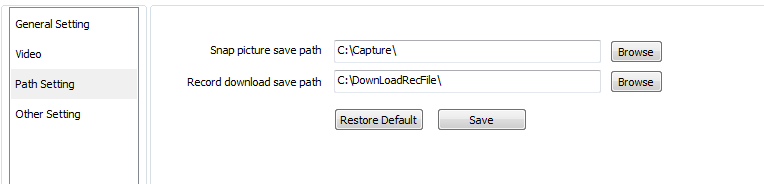 Pic 6.7.3User can set the captured images and video download path.6.7.4 Other SettingClick on the [Other Setting]into the interface, as shown in pic 6.7.4.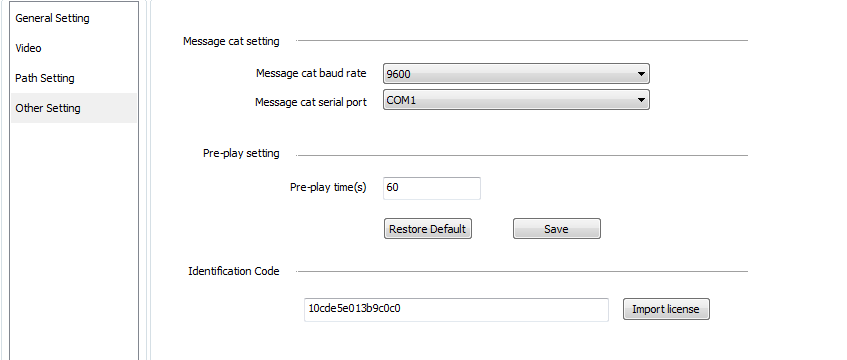 Pic 6.7.4[Message cat baud rate]choose appropriate SMS cat baud rate.[Message cat serial port]choose SMS cat serial number, implement event linkage SMS notification.[Pre-play time]before a period of time to start playing.[Identification Code]Based on the system identification code can generate license file, is used to extend the monitoring point. Restart the software after a successful import license.6.8 Device Parameter setting 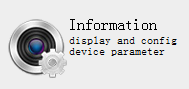 Device parameter configuration display button, display the device parameter configuration page.Enter into the device parameter settings page, all the added devices information showed as pic 6.8.1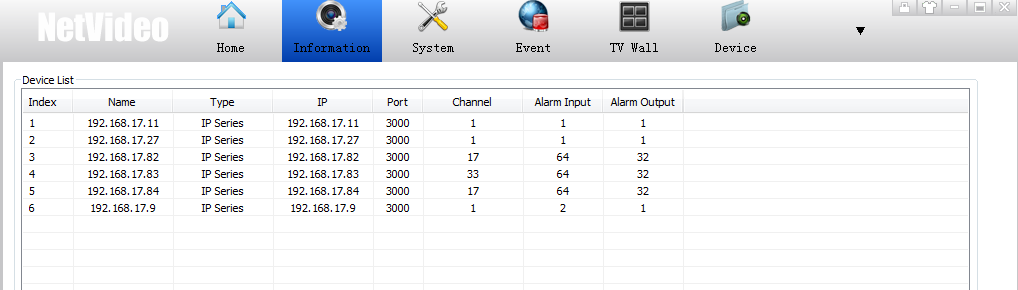 Pic 6.8.1Select one of the devices, click on the lower right corner [parameters configuration]can enter the device's built-in IE interface.(Double click on the individual records can also jump to device built-in IE interface)6.9 Keyboard Configuration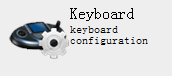 Keyboard configuration buttonClick [keyboard] enter the keyboard management settings interface, as shown in pic 6.9.1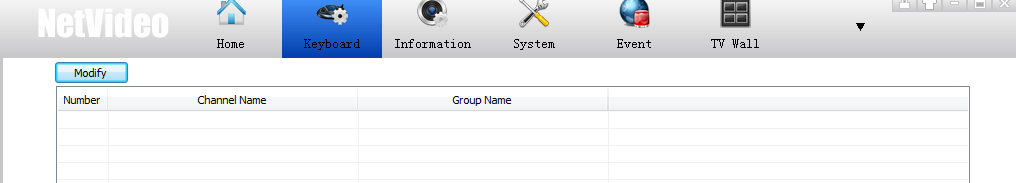 6.9.1The system will list all the current devices that added to a custom group, encoding devices and their access information. Double click the channel line, the number of channels can be modified.7. Operational control instructions7.1 Preview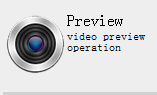 Video preview display buttonThe main interface is composed of four parts, tools, video encoding device list, preview window, PTZ control, as shown in pic 7.1.1. 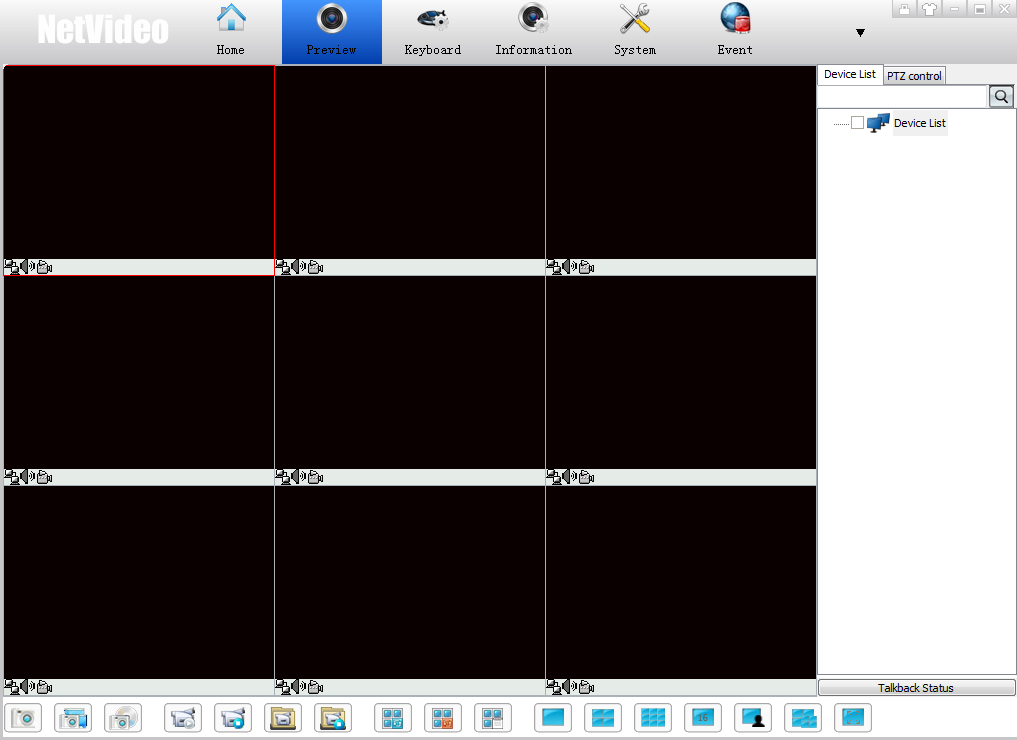 Pic 7.1.17.1.1 Video preview windowVideo preview small window, middle show the video, left bottom is the video connection status, voice, video state. Double click the video window can be maximized, double click again to restore, as shown in pic 7.1.2.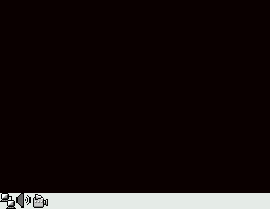 Pic 7.1.2During the video preview, the left bottom state bar (dark) can be displayed respectively, current channel is connected, open the voice preview, start the channel video record function. The right bottom corner can display the channel name, as shown in pic 7.1.3.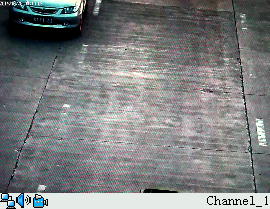 Pic 7.1.37.1.2 Video preview drag and divide functionVideo preview window can be free to drag and drop into any size, select any window, hold down the left mouse button to change the video preview window size, as shown in pic 7.1.4.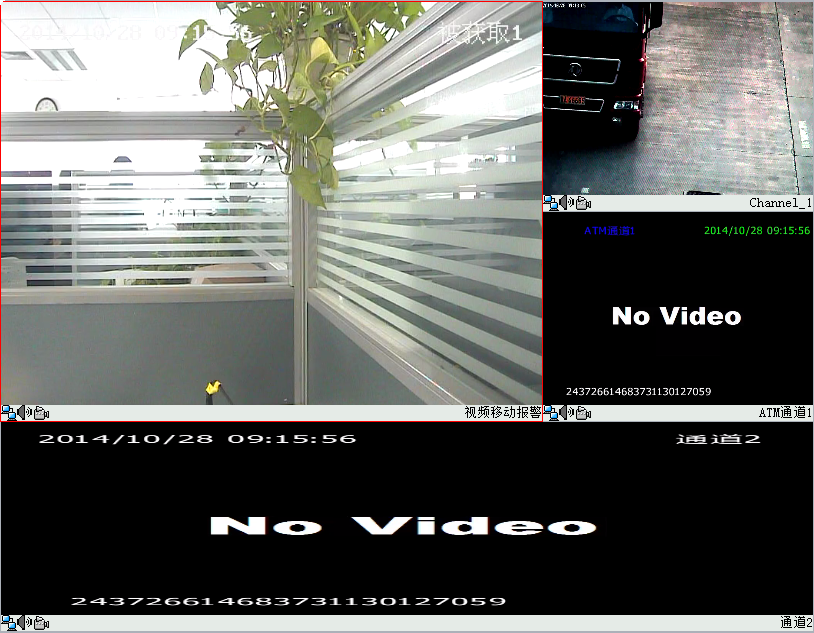 Pic 7.1.47.1.3 Video browsing toolbarVideo Snapshot——Snap pictures button, select a single connection video preview window, click this button to capture the image of the window.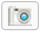 ——Capture all button, can capture all the connected video window in the current screen.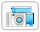 ——Capture path button, click to open capture file storage folder.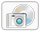 Video Recording——Start video button, mouse over a single connection video preview window, click on the button, start the record of this window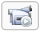 ——Stop recording button, select the recording preview window, click it to stop the corresponding channel video.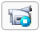 ——Start all video button, record all connected video of the current screen.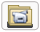 ——Stop all video button, click to stop the current video of all channels.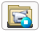 Cruise Group Set——Group switch start button, open the video window, click this button to switch group.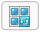 ——Group switch stop button, click it to stop the switch group.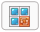 ——Cruise group list button, click to display the list of switch groups. As shown in pic 7.1.5. Note: Need right-click custom equipment list and add the selected device group to[added to the switch group], the list will have equipment.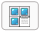 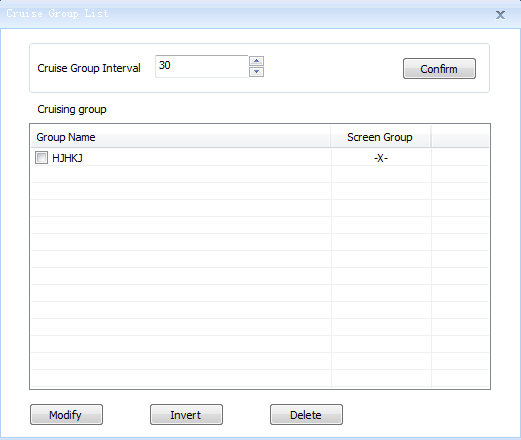 Pic 7.1.5Set the switch time interval of [Cruise Group Interval(seconds)], then click [Confirm] .[Cruising Group], check the user added group, double-click the added group, the pop-up customized split screen dialog box, users can set the switch number of split screens. As shown in pic 7.1.6.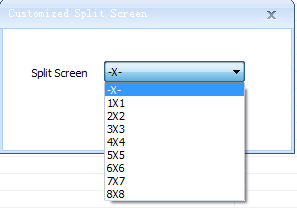 Pic 7.1.6Click[Modify], modify the number of customized split screen Click[Invert], uncheck the groups of cruising group list.Click[Delect],delete the selected switch group.Display settings——Screen is divided into a total of 1- 1X1 video preview window.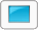 ——Screen is divided into a total of 4- 2X2 video preview window.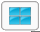 ——Screen is divided into a total of 9- 3X3 video preview window.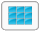 ——Screen is divided into a total of 16- 4X4 video preview window.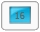 ——After clicking the user can choose more screen segmentation method.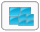 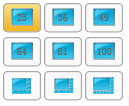 Customized split screens button,click on the pop-up dialog box, allowing users to customize the split screen for segmentation, as shown in pic 7.1.7. 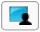 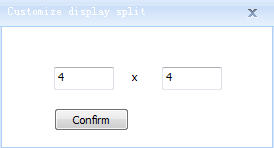 Pic 7.1.7——Click to show full screen video window.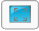 System lock——system lock button, the system can lock, after unlock can be operated.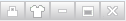 				  ——Skin switch button, to change the color interface style7.1.4 Encoding equipment list right click menu[Encoding equipment list right key menu]：Right click the device node：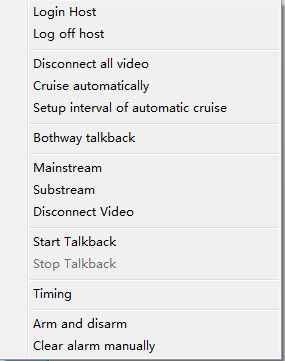 Pic 7.1.8[Login Host]Right click on the encoding device channel can log in the channel belongs to encoding devices.[Log off host]Right click in the encoding device channel to cancel the channel belongs to encoding devices.[Disconnect all video]Disconnect all the video from the current connection.[Cruise automatically]Automatically switch on all online video channels.[Setup interval of auomatic cruise]Click to open the settings automatically switch time interval dialog, as shown in pic 7.1.9.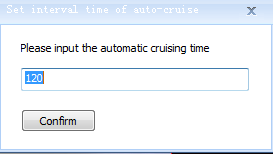 Pic 7.1.9[Bothway talkback]In the channel has been login code equipment. Click on the button will start two-way intercom with the channel video source.[Mainstream]In the channel that has been logged on to encoding devices, the button is clicked to connect the main stream of the channel.[Substream]In the channel that has been logged on to encoding devices, the button is clicked to connect the channel's sub stream video.[Disconnect video]In the channel that has been connected to the video, click the button to disconnect the video from the channel.[Start Talkback]In the channel encoding equipment is logged in, click the button to start the channel intercom video source.[Stop Talkback]In the channel has been login code equipment. Click on the button will disconnect the intercom with channel video source.[Timing]Timing the on-line equipment.[Arm and disarm]Query the arm and disarm information of the channel or all channels under this group, as pic 7.1.10.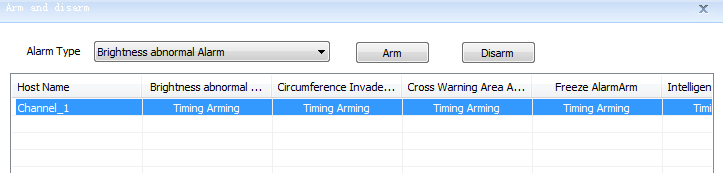 Pic 7.1.10[Arm and disarm manually]Select the corresponding channel in the arm and disarm state list, select the alarm type, click arm or disarm can set by manual.[Clear alarm manually]Click to clear the channel alarm information by manual.Right Click Group: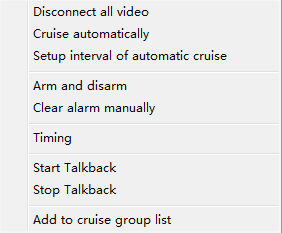 Pic 7.1.11[Disconnect all video]Disconnect all the connected preview in the group.[Cruise automatically]Automatically cruise all online devices in the group.[Setup interval of automatic cruise],[Arm and disarm],[Clear alarm manually]same as above.[Timing]Timing the group on-line equipment.[Start Talkback]Start talkback with the group logged encoding devices.[Stop Talkback]Stop talkback with the group logged encoding devices.[Add to cruise group list] Add the selected encoding devices group list to auto cruise group list.7.1.5 Video preview window right click menuRight click the video preview window, pop up the menu as shown in pic 7.1.12.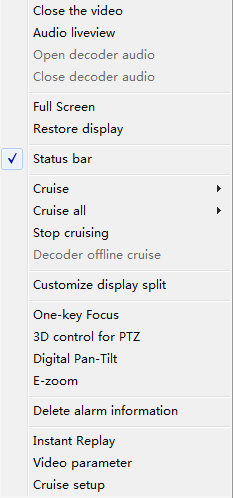 Pic 7.1.12[Close the video]Click on the connected video will disconnect its video.[Audio liveview]Click on the connected video ,users can hear the sound of the this channel.[Full Screen]Preview window will be full screen.[Restore display]When the video window has been dragged, click restore to recovery the original size.[Status bar] Click to hide / show the status bar, the effect comparison chart shown in pic 7.1.13. 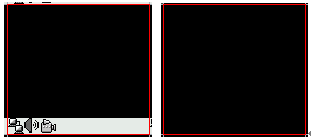 Pic 7.1.13[Cruise]Click to select a setting already template, it will cruise according to the template.(Please add[Cruise plan])[Cruise all] Users can choose the existing template, cruise all according to the selected templates (Please add[Cruise plan])[Customize display split]Pop-up a dialog box after clicking, allowing users to customize the split screen.[3D control for PTZ]Click to turn on / off the PTZ 3D control.[Digital Pan-Tilt]Click to turn on / off the Digital Pan-Tilt.[E-zoom]Zoom in window.[Delete alarm information]Clear the alarm channel.[Instant Relay]There must have record in cameras’ storage. Video will replay according to the pre-play time[6.7.4 other setting]and jump to replay interface.[Video parameter] Set the currently selected video display parameters: Brightness, Contrast, Saturation, Hue. As shown in pic 7.1.14.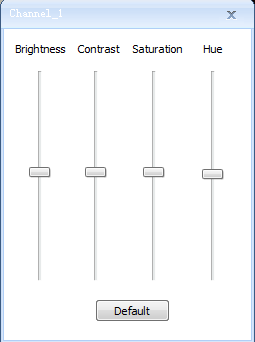 Pic 7.1.14[Cruise setup] Refer 6.5.1 Cruise plan configuration.7.1.6 PTZ Control7.1.6.1 Direction and speed control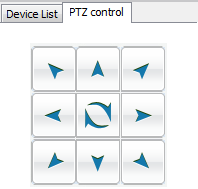 Pic 7.1.15PTZ direction control as pic 7.1.15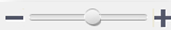 Set PTZ speed, “”means speed up the speed , 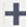 “” means slow down the speed.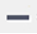 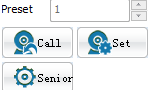  Pic 7.1.16Preset call and set as pic 7.1.16:[Set]Select the target preset number and control the PTZ direction until move to the target position. Then click [set] to save it.[Call]Select the saved preset, click [call]jump to the preset position.7.1.6.2 Light, power and wiper  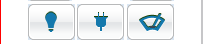 From left to right button: light, power, wiper.[Light]Turn on /off light (limited for the camera with light function).[Power]Turn on /off power(limited for the camera with power function).[Wiper]Turn on /off power(limited the camera has a wiper)7.1.6.3 Lens ControlAdjust the PTZ zoom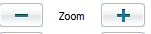 Click “-” zoom out, click “+” zoom in.Adjust the PTZ focus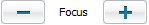 Click“-” make the PTZ lens focus near, click“+” make PTZ lens focus far. Adjust the PTZ aperture.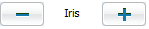 Click“-” make PTZ aperture smaller, click “+” make the aperture wider.7.1.6.4 Video Parameter ControlPic 7.1.6.47.1.6.5 Other Control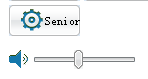 [Advance]Preset setting (limited the current channel protocol is the DOME protocol) [Voice]Adjusting the volume of the current selected video.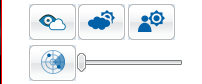 From left to right button, Defog, HLC (High light control), WDR (wide dynamic range), Manual tracking.[Defog]Turn on /off defog(Only for device with defog function)[HLC]Turn on/off high light control[WDR]Turn on/off WDR[Manual tracking]Turn on/off manual tracking( only for the device with tracking function) The rear progress bar can adjust the track parameters manually.7.1.7 E-zoom7.1.7.1 E-zoom operationClick the video window: to keep the cursor in the original video window, sliding the mouse wheel up to zoom in, sliding down to zoom out. As shown in pic 7.1.17.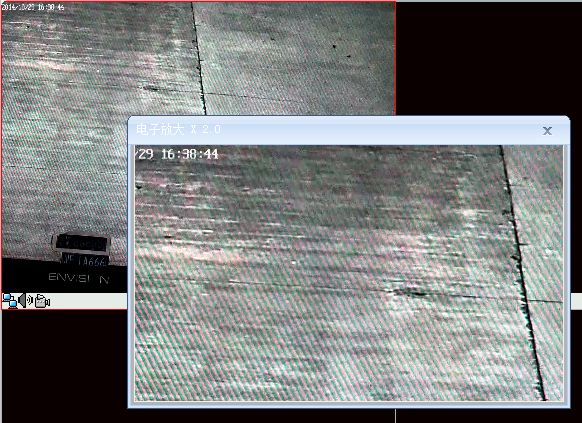 Pic 7.1.177.2 PlaybackPic 7.2.1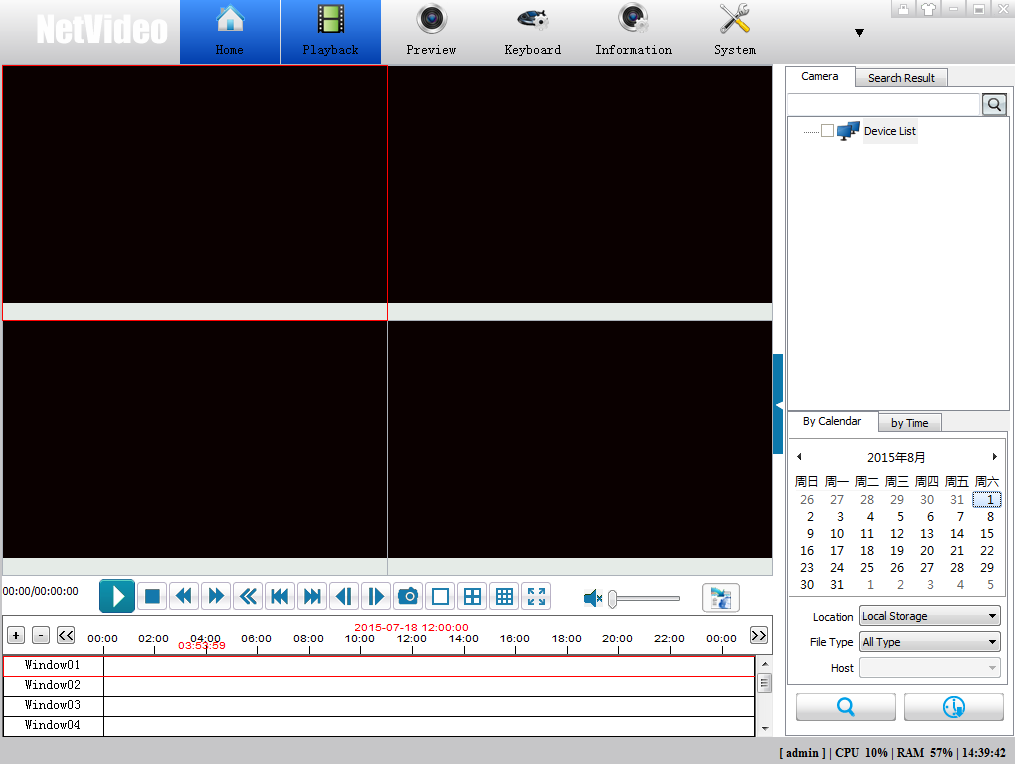 This interface include：device list, playback windows, playback bar, record search and download.7.2.1 Record QueryChoose [Location]：device storage，centralized storage and local storage are optional, Referring to picture 7.2.2.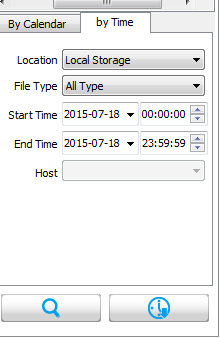 Pic 7.2.2[Host]is only available when you choose centralized storage. Two ways to choose channels: by device list and windows on the left.[Group name]group info in device list [Channel name]show the device info[File Type]Manual recording, Time recording and Alarm recording are optional. [Start Time]starting time for search. Time can be set manually or by dropdown list.[End Time]ending time for search.[Search]search according to the upper demand setting, referring to picture 7.2.3 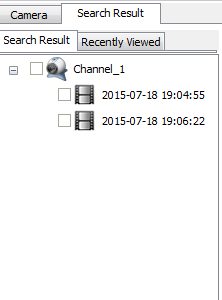 Pic 7.2.37.2.2 Playback ModesMode 1：double click one record file in the search result list.Mode 2：choose one window and one record file , then click  to playback.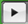 Mode 3：choose one local file to playback.Mode 4：records in [Device storage]（only for same brand product with NVR）、[Centralize storage]and[Local storage]can be played back by time period.7.2.2.1 Control Bar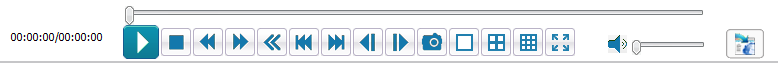 Pic 7.2.7---------single screen.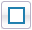 ----------4 split screen.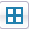 ----------9 split screen.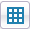 ---start/pause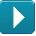 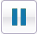 ----------stop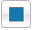 ----slow play/fast play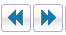 --------- fast backward , only for local record files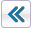 ----located to first frame/last frame, only for local record files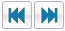 ----single frame backward/ single frame forward, only for local record files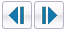 ---------capture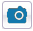 ----audio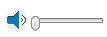 ---drag to adjust playback process.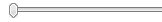 7.2.2.2 E-zoomIn playback process, right click to show the following list: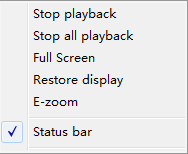 Choose [E-zoom]to show the following result like 7.2.8: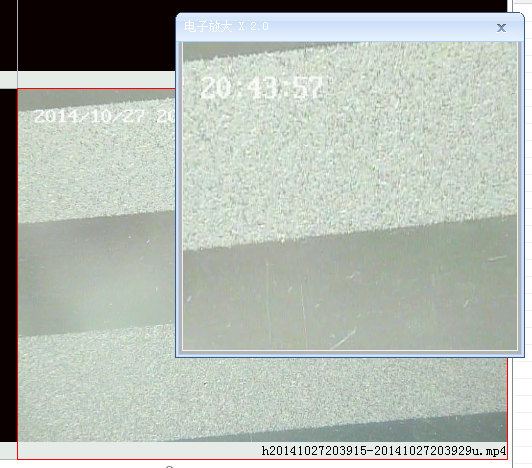 Pic 7.2.87.2.2.3 Right click menu :Pic 7.2.9[Full screen]click to full screen, click again to exit full screen[Restore display]click to exit single screen status[Status bar]show/hide status bar[Single file loop playback]loop playback a singe files [List file loop playback] loop playback files in the list7.2.3 Download7.2.3.1 Download filesTotal two download modes: download by files and by timeDownload by files：1, Batch download: choose files, then right click to show download button, referring to picture 7.2.10.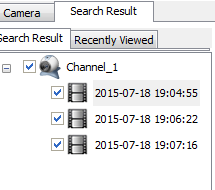 Pic 7.2.10Click  to open download list referring to picture 7.2.11.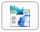 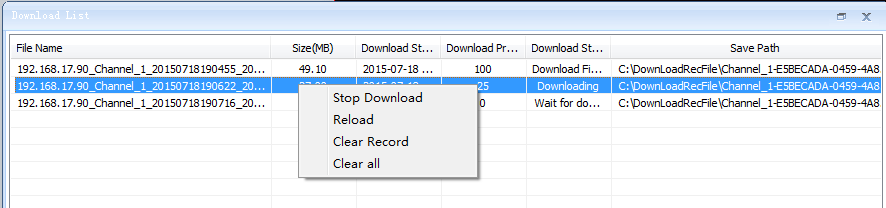 Pic 7.2.11Note：in[Centralized Storage], one device support up to 10 channels downloading;in [Device Storage], one device support up to 1 channels downloading2, Stop Download: Click to stop downloading status, referring to picture 7.2.12Pic 7.2.123. Reload: click to download again files in [Downloading]and [Wait for download]status, referring to picture 7.2.13Pic 7.2.13Download by time: this function is available for [Centralized Storage]and [Device Storage]. Download after choosing channels and time.7.2.3.2 Right click menu in download list :For[Centralized Storage]and [Device Storage]
Pic 7.2.14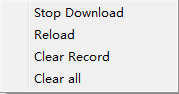 [Reload]Download a file from starting.[Clear Record]clear chosen download info.[Clear all]clear all download records.For[Local Storage][Save as]copy the chosen file to another file7.2.4 Playback history7.2.4.1 Recently Viewed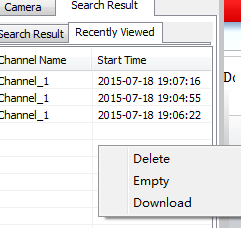 Pic 7.2.15[Recently Viewed] show the files that have already been played back.Choose one file then right click to show operation：[Delete],[Empty],[Download]7.2.4.2 Instant playbackIn Preview interface, choose one channel that has records, then right click to choose “instant playback” to start playback.7.3 E-map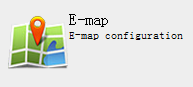 [Edit Mode]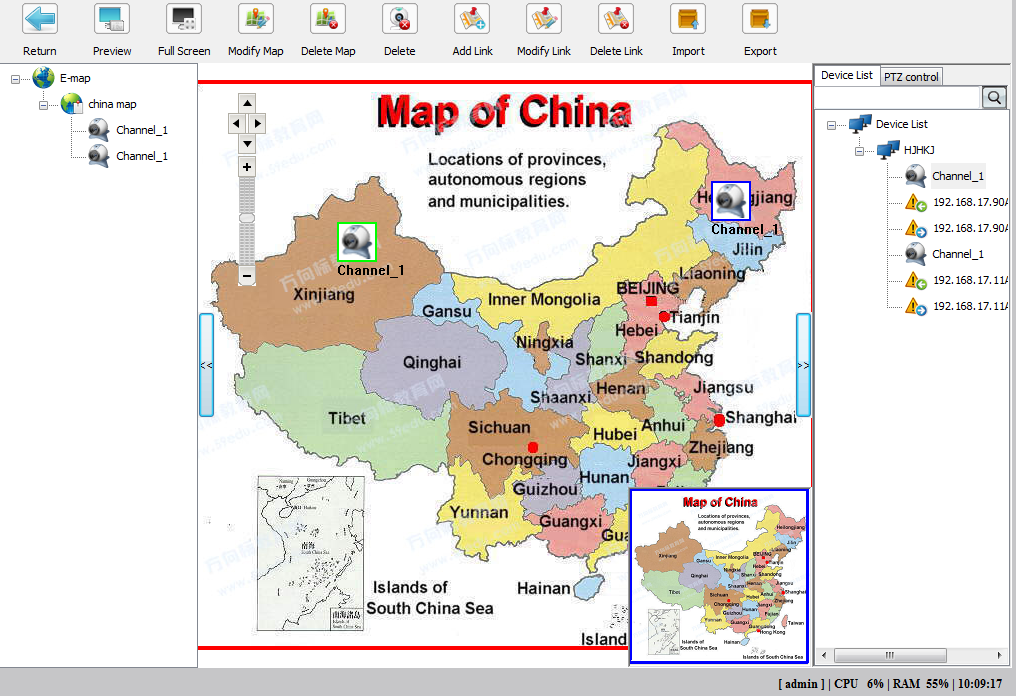 Pic 7.3.1[Browse Mode]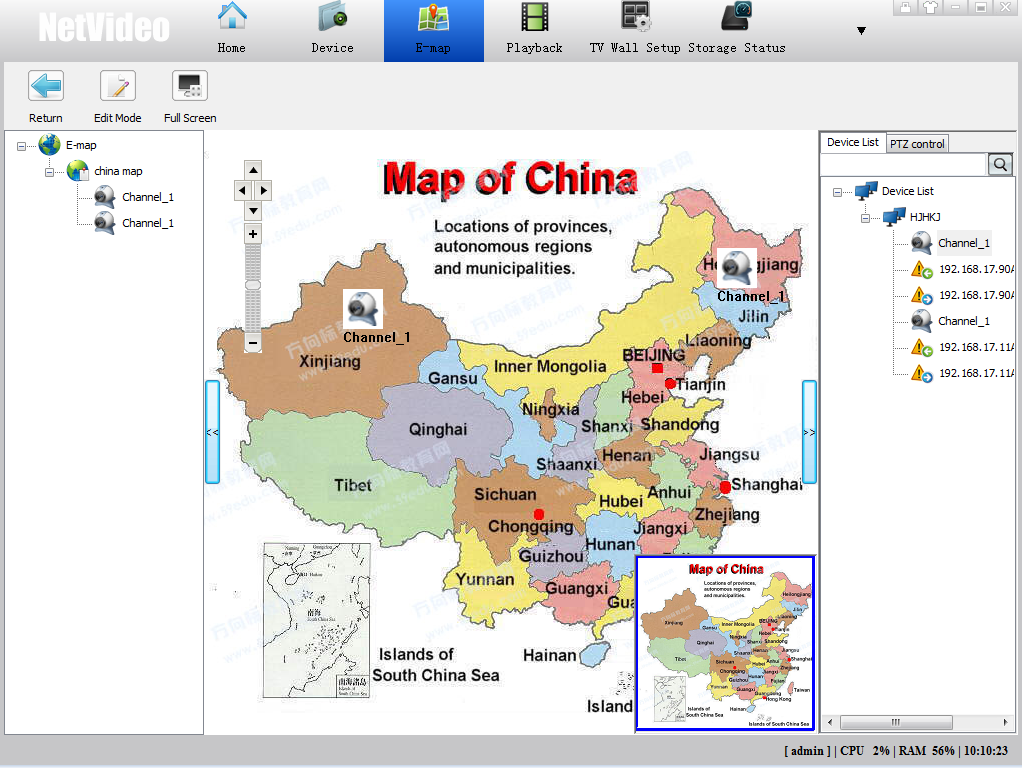 Pic7.3.27.3.1 MenuClick to enter[Edit Mode]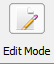 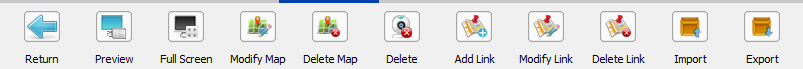 ----- preview map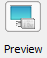 ----show maps in full screen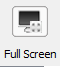 --- modify map name and map layer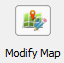 --- delete chosen map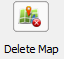 ----- delete chosen device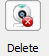 ------link another map with current map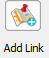 ---modify linked map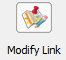 ----delete hotlink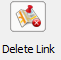 ------import map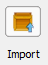 -----export current map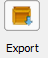 ----- switch interface between original map and hotlink map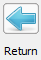 7.3.2 Direction and Scale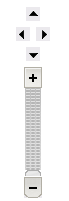 Pic 7.3.3 move up the map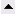  move down the map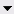  move left the map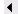  move right the map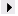 zoom in the map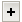  zoom out the map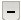 Drag this bar  and move up and down to zoom in/out the map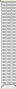 7.3.3 Right Click Menu In[Edit Mode]right click on this icon to add map like pic 7.3.4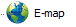 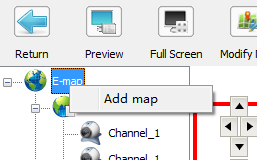 Pic 7.3.4In[Edit Mode],right click on this icon  to choose map navigation (pic 7.3.5 ). Then it will show the map linked with this icon(pic 7.3.6 )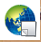 [Add device on the map]Drag the device icon directly from device list to the map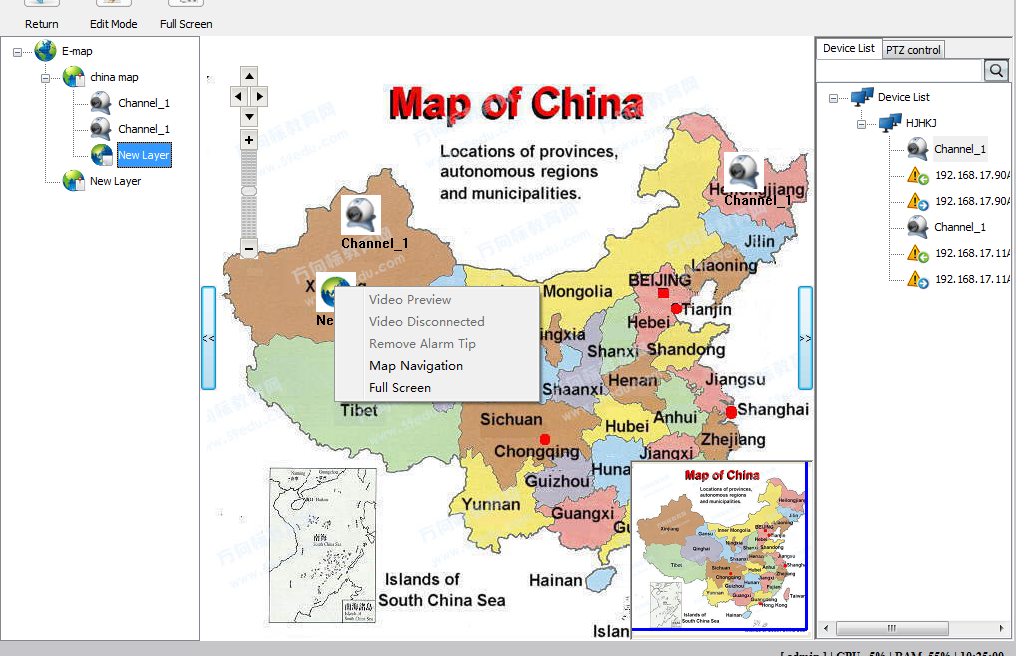 Pic 7.3.5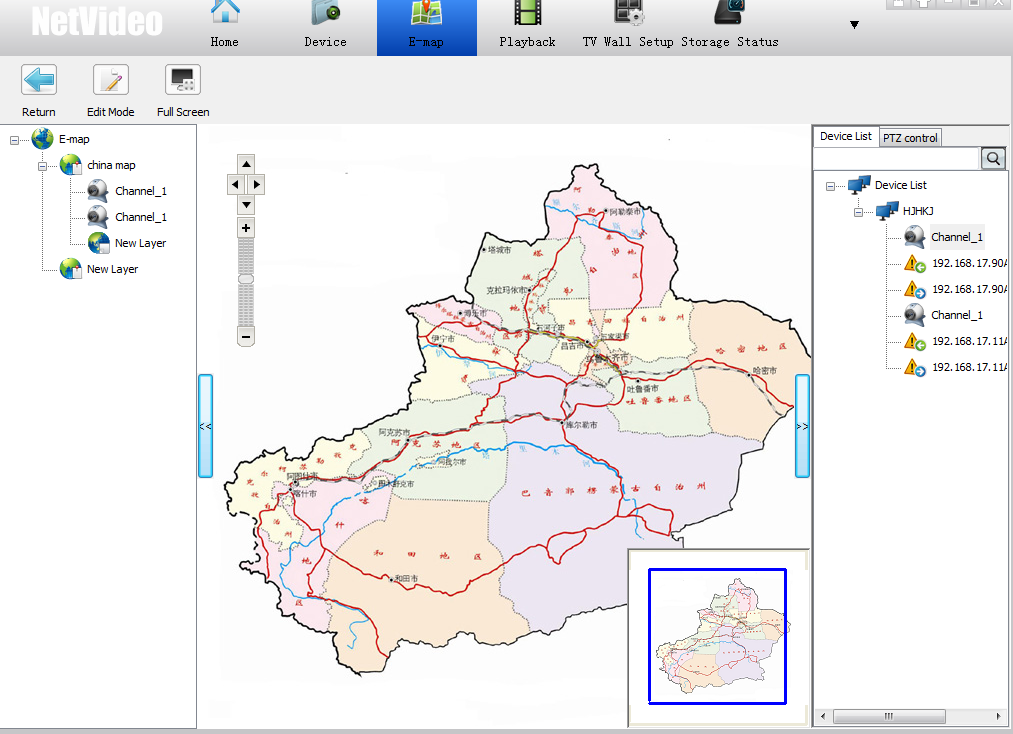 Pic 7.3.6Right click on the device icon：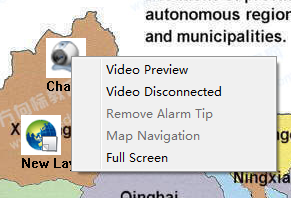 Pic 7.3.7[Video Preview]enter preview interface, referring to Pic 7.3.8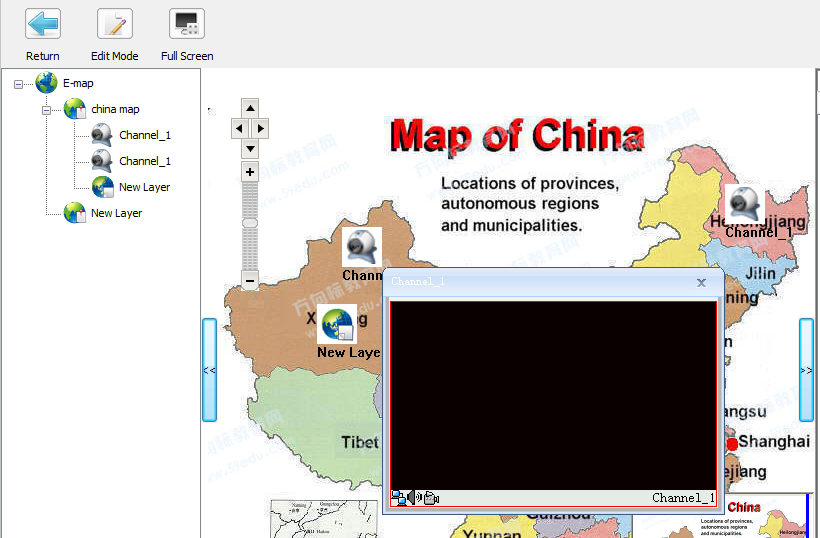 Pic 7.3.8[Video Disconnected]disconnect current device[Full Screen]show map in full screen7.4 Storage Status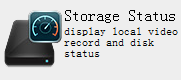 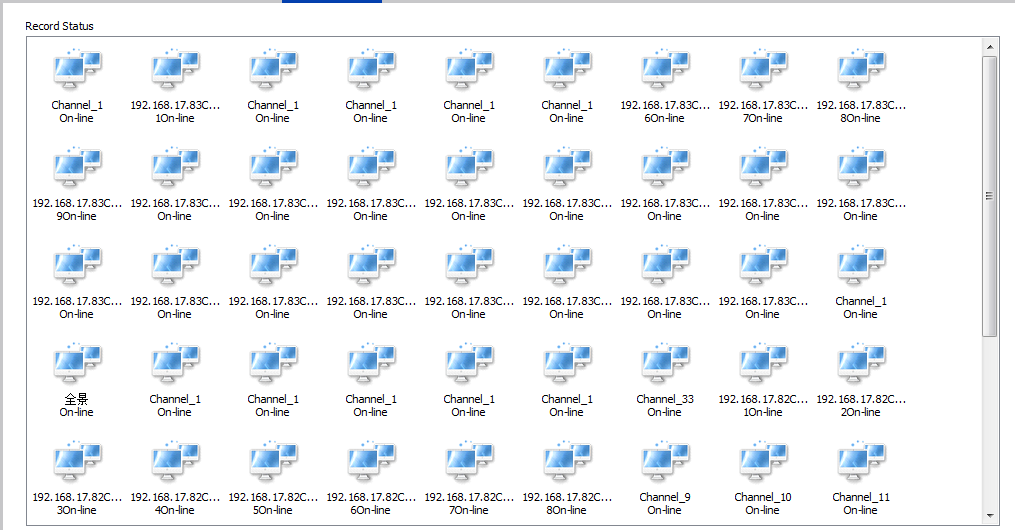 Pic 7.4.17.4.1 Recording status——Offline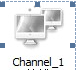 ——On-line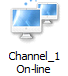 ——Timing recording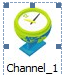 ——Alarm recording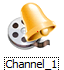 ——Manual recording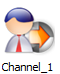 7.4.2 Hard disk status——Record 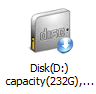 ——Backup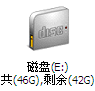 7.5 Alarm information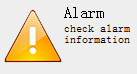 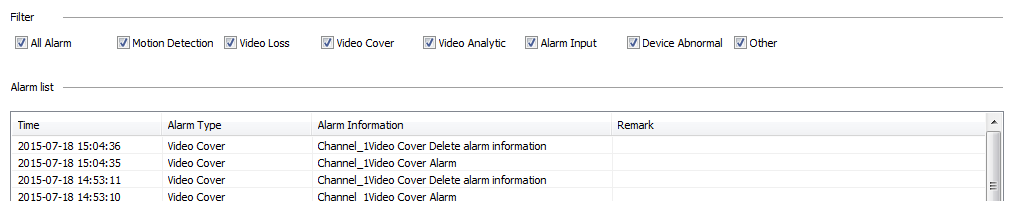 Pic 7.5.1Double click alarm information to preview video. 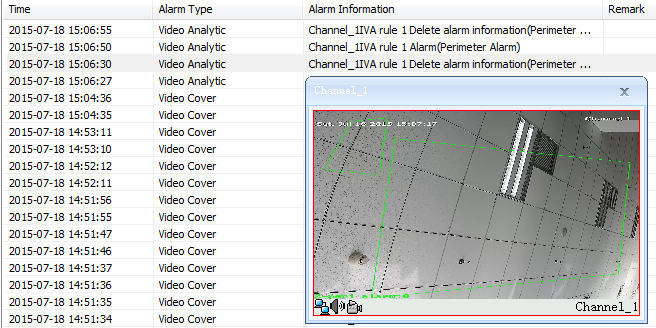 Pic 7.5.27.6 Log management——Search log information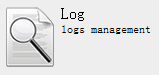 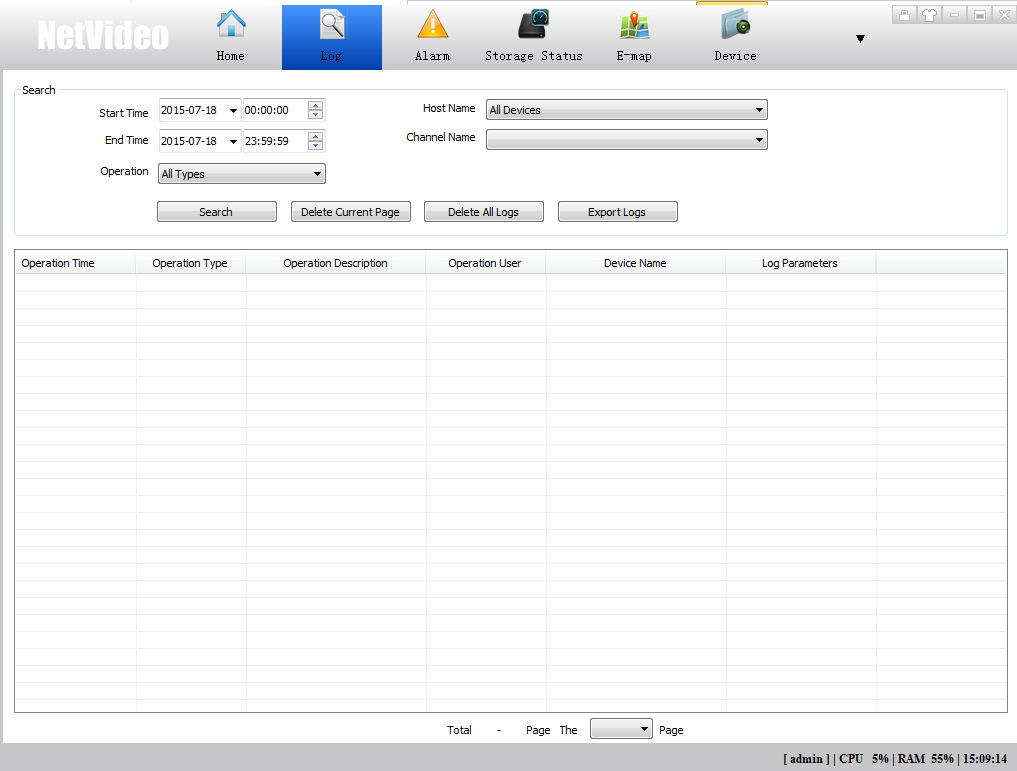 Pic 7.6.1[Operation]setup log’s type, include “Log on”, “Port Input Alarm”, ”Video Loss Alarm” etc type, as Pic 7.6.2: 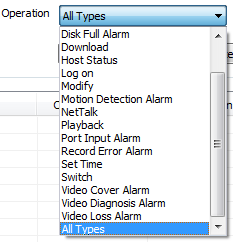 Pic 7.6.2[Host Name]Search host’s log according to host name. [Channel Name]Search log information according to channel name.[Delete current page]Delete all log information in current page. [Delete all logs]Delete all log information. [Export logs]Export and save log information. [Total X page]Display total quantity of pages.[The X page]Choose page number, jump to that page. Search alarm linkage recording log information, for example motion detection alarm recording log. Double click corresponding log, display “log recording ” interface: 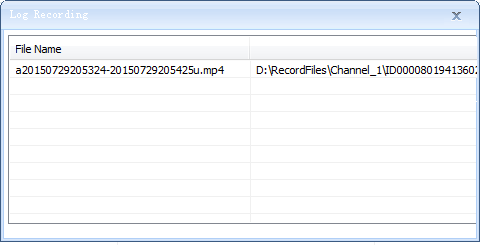 Pic 7.6.3Double click alarm recording information, display Player: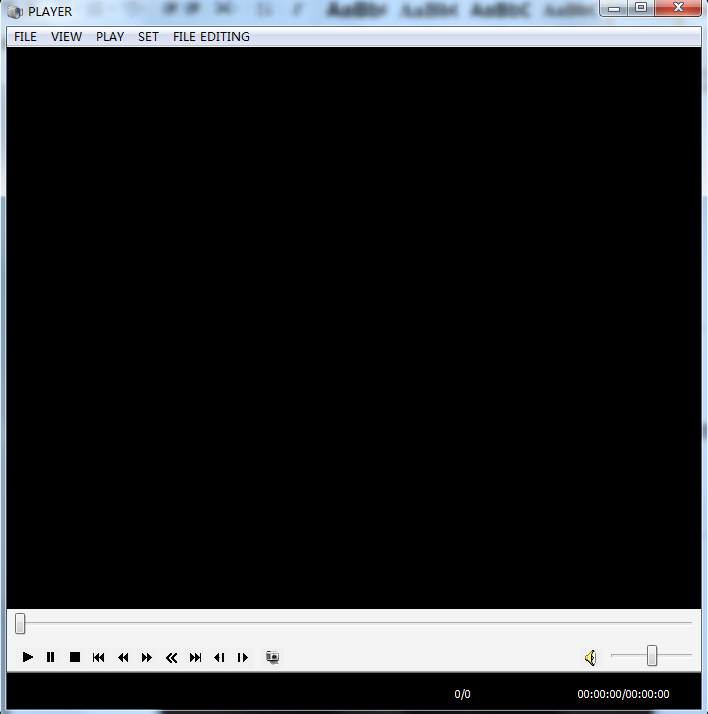 Pic 7.6.47.7 TV Wall——Decode video to TV Wall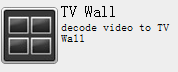 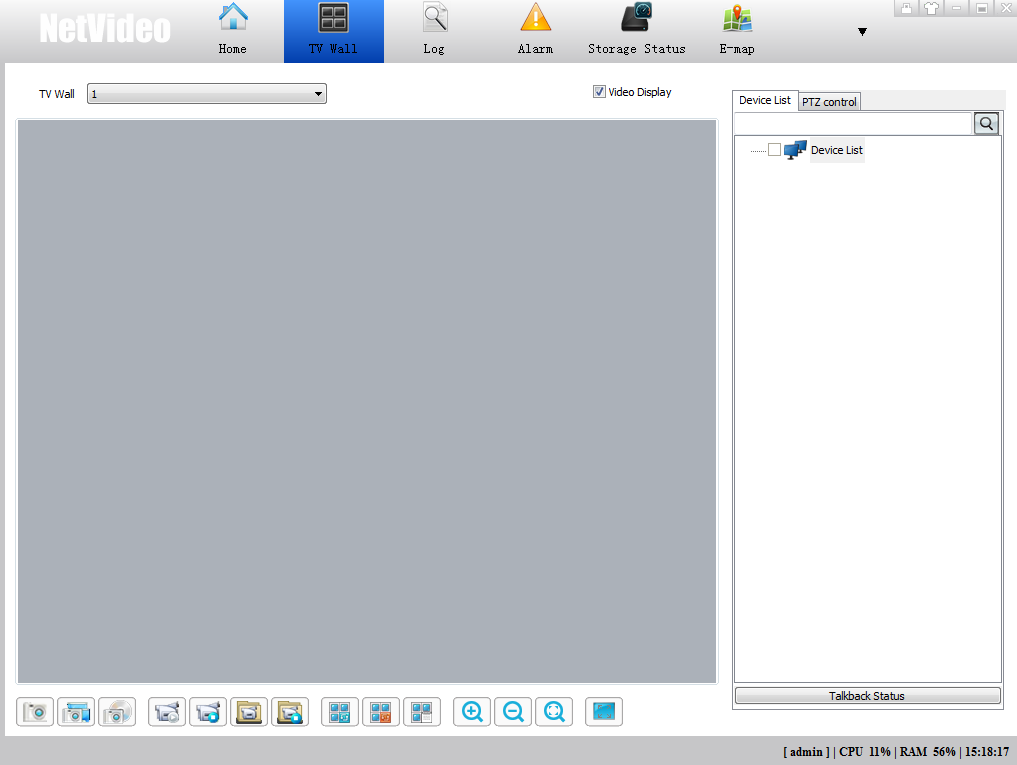 Pic 7.7.1Refer to 6.4.1 and 6.4.2 chapter to add devices. 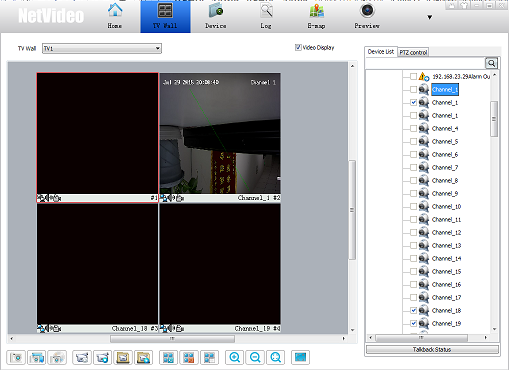 Pic 7.7.22.Please click right button on the TV wall, see the menu as below: Pic 7.7.3[Decoder offline cruise]Enable, it can’t connect to video; To connect video, please disable “Decoder offline cruise”, then choose IP camera channel.  [Close the video],[Audio liveview],[Open decoder audio],[Close decoder audio],[Full screen],[Restore display],[Status bar],[Cruise],[Cruise all],[Stop cruising],[3D control for PTZ],[Video parameter]Please refer to 7.1.5 “Video preview right button menu”. 7.8 Keyboard ManagementClick right button on, choose[Keyboard Management]from Windows taskbar; Or Click[Keyboard Management]from Windows start menu, as Pic 7.8.1    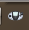 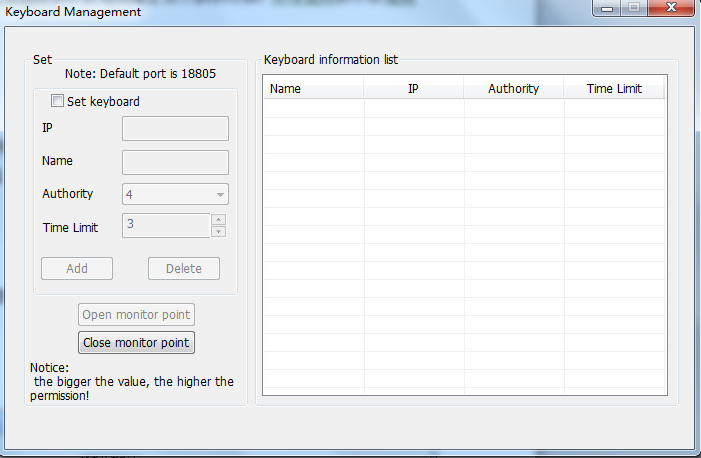 Pic 7.8.1Please setup keyboard’s IP address, Name, Authority, Time Limit; Authority has 8 level, 1 is the lowest and 8 is the highest;  High authority keyboard has priority when many keyboards control the same IP PTZ at the same time. Low authority keyboard will get control authority after high authority keyboard release control authority and “Time Limit”.   After setup, please click “Add” to add keyboard in the list. “Delete” is delete keyboard in the list. Only “Open monitor point” can control the devices by keyboard. 7.9 Player1. Click “Playback ” from Windows start menu, as Pic 7.9.1: 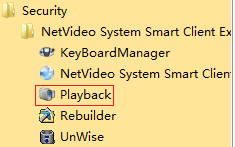 Pic 7.9.1Pic 7.9.22. Drag recording file on the player, as Pic 7.9.3: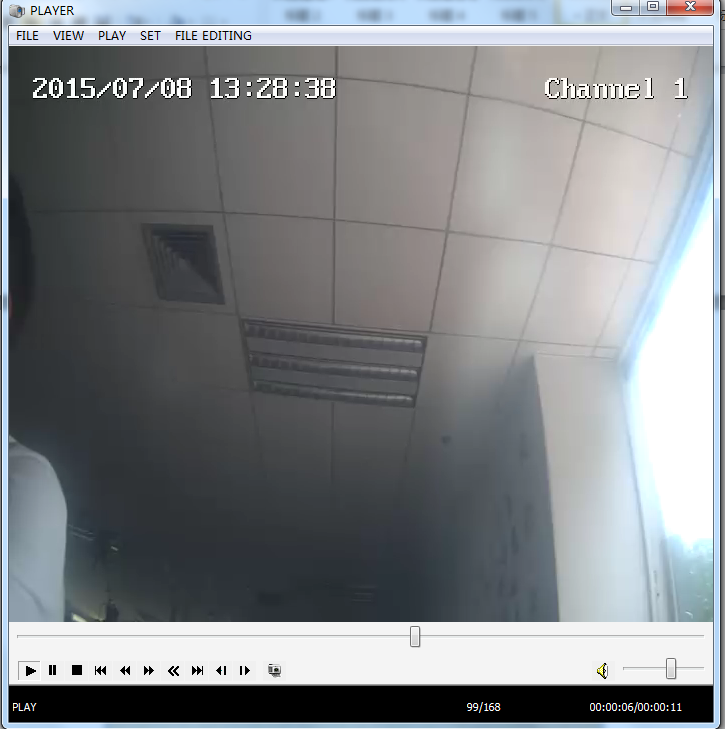 Pic 7.9.3